Учреждение образования«Гомельский государственный университет имени Франциска Скорины»УТВЕРЖДАЮПроректор по учебной работе ГГУ имени Ф.Скорины___________________И.В.Семченко______________    (дата утверждения)Регистрационный №УД-________/уч.ТЕОРИЯ И МЕТОДИКА СПОРТИВНОЙ ПОДГОТОВКИ В ИЗБРАННОМ ВИДЕ СПОРТАУчебная программа учреждения высшего образования по учебной дисциплине для специальности:1-88 02 01 «Спортивно-педагогическая деятельность (по направлениям)»Направление специальности 1-88 01 01-01 Спортивно-педагогическая деятельность (тренерская работа с указанием вида спорта)2020Учебная программа составлена на основе образовательного стандарта высшего образования ОСВО I-88 02 01-2013 и учебного плана специальности 1-88 02 01  Спортивно-педагогическая деятельность (по направлениям). Направление специальности 1-88 02 01-01 Спортивно-педагогическая деятельность (тренерская работа с указанием вида спорта (рег.номер №-88-02-01 от 19.10.2016)СОСТАВИТЕЛЬ:И.В.Макаров – преподаватель кафедры спортивных дисциплин УО «ГГУ им.Ф.Скорины»РЕЦЕНЗЕНТЫ:С.Л. Володкович – заведующая кафедрой «Физическое воспитание и спорт» учреждения образования «Гомельский государственный технический университет им. П.О. Сухого», кандидат педагогических наук, доцентК.К.Бондаренко – заведующий кафедрой физического воспитания и спорта культуры учреждения образования «Гомельский государственный университет им.Франциска Скорины», канд.пел.наук, доцентРЕКОМЕНДОВАНА К УТВЕРЖДЕНИЮ:Кафедрой спортивных дисциплин  УО «ГГУ им. Ф. Скорины»(протокол № 9 от 23.04.2020);Научно-методическим советом учреждения образования «Гомельский государственный университет  им. Ф. Скорины»(протокол №6 от 20.05.2020)ПОЯСНИТЕЛЬНАЯ	ЗАПИСКА1.1. Актуальность изучения дисциплиныПрофессиональная подготовка физкультурных кадров предполагает овладение студентами системой специальных знаний, умений и навыков. Современное развитие спортивной борьбы дзюдо характеризуется возрастанием конкуренции на международной арене, повышением требований к технико-тактической подготовленности, особенно в связи с изменением условий соревновательной деятельности, обусловленных постоянным совершенствованием правил соревнований. Повсеместное распространение отечественной школы дзюдо, а также возросшие возможности науки и техники, позволяющие детально изучать особенности технико-тактического мастерства ведущих дзюдоистов, обусловили необходимость постоянного поиска и тщательного изучения, а также анализа, и обобщения всего того огромного опыта, который накоплен как у нас в стране, так и за рубежом. Учебная программа по учебной дисциплине государственного компонента «Теория и методика спортивной подготовки в избранном виде спорта» (тренерская работа по дзюдо)  носит системный и комплексный характер, интегрируя содержание учебного материала со смежными учебными дисциплинами. В процессе изучения предусматривается взаимосвязь со следующими учебными дисциплинами: педагогика, психология, теория и методика физического воспитания, анатомия, физиология, биохимия, биомеханика, спортивная метрология, спортивные и подвижные игры и методика преподавания, теория спорта.1.2. Цели и задачи учебной дисциплиныЦелью дисциплины является формирование у студентов знаний и профессиональных навыков тренера по дзюдо, обеспечивающих обучение, подготовку и прогрессивное повышение спортивного мастерства дзюдоистов.Задачами дисциплины являются:освоение основами теории дзюдо;овладение методикой обучения и спортивной тренировки с учетом специфики вида борьбы;изучение биомеханических закономерностей выполнения технико-тактических действий дзюдо;приобретение необходимых объемов знаний по организации многолетнего учебно-тренировочного процесса по дзюдо;способствование накоплению практических умений в подготовке квалифицированных дзюдоистов;овладение опытом организации и судейства соревнований по дзюдо.1.3 Требования к уровню освоения содержания учебного материалаПодготовка специалиста должна обеспечивать формирование следующих групп компетенций: академических компетенций, включающих знания и умения по изученным дисциплинам, способности и умения учиться:АК-1. Уметь применять базовые научно-теоретические знания для решения теоретических и практических задач.АК-2. Владеть системным и сравнительным анализом.АК-3. Владеть исследовательскими навыками.АК-4. Уметь работать самостоятельно.АК-5. Быть способным порождать новые идеи (обладать креативностью).АК-6. Владеть междисциплинарным подходом при решении проблем.АК-7. Иметь навыки, связанные с использованием технических устройств, управлением информацией и работой с компьютером.АК-8. Обладать навыками устной и письменной коммуникации.АК-9. Уметь учиться, повышать свою квалификацию в течение всей жизни.социально-личностных компетенций, включающих культурно- ценностные ориентации, знание идеологических, нравственных ценностей общества и государства и умение следовать им: СЛК-1. Обладать качествами гражданственности.СЛК-2. Быть способным к социальному взаимодействию.СЛК-3. Обладать способностью к межличностным коммуникациям.СЛК-4. Владеть навыками здоровьесбережения.СЛК-5. Быть способным к критике и самокритике.СЛК-6. Уметь работать в команде.СЛК-7. Владеть современными психологическими технологиями для проведения успешных деловых встреч и переговоров, участия в деловых играх и т.п. СЛК-8. Формировать и аргументировать собственные суждения и профессиональную позицию.СЛК-9.Уметь использовать в практической деятельности основы законодательства и правовых норм.СЛК-10. Уважительно и бережно относиться к историческому наследию и культурным традициям, толерантно воспринимать социальные и культурные различия.СЛК-11. Проявлять инициативу и креативность, в том числе в нестандартных ситуациях.профессиональных компетенций, включающих знания и умения формулировать проблемы, решать задачи, разрабатывать планы и обеспечивать их выполнение в избранной сфере профессиональной деятельности:ПК-1. Формировать физическую культуру личности.ПК-2. Формировать гуманистическое мировоззрение, нравственное сознание и нравственное поведение.ПК-3. Воспитывать ответственность за результаты учебной деятельности.ПК-4. Формировать у занимающихся систему научных знаний, умений, навыков и готовность к их использованию в процессе физического воспитания.ПК-5. Осваивать и использовать современные научно обоснованные методики физического воспитания.ПК-6. Работать с научно-методической литературой.ПК-7. Планировать организовывать, контролировать и корректировать процесс физического воспитании;ПК -8. Проводить и контролировать разные формы занятий физическими упражнениями;ПК-9. Выбирать и использовать средства и методы физического воспитания;ПК-10. Планировать уроки и другие формы занятий с учетом медико-биологических, санитарно-гигиенических, психолого-педагогических основ физкультурной деятельности, а также возрастных, половых особенностей, психофизических возможностей и физической подготовленности;ПК-11. Организовывать и проводить разнообразные формы занятий физическими упражнениями;ПК-12. Использовать приемы формирования мотивации к занятиям физическими упражнениями;ПК-13. Разрабатывать проекты и оснащать места проведения занятий специальным оборудования;ПК-14. Осваивать и использовать современные методики спортивной подготовки;ПК-15. Дифференцировать и индивидуализировать спортивную подготовку;ПК-16. Осуществлять физическую, техническую, тактическую, психологическую спортивную подготовку;ПК-17. Организовывать и проводить спортивный отбор;ПК-18. Контролировать и анализировать соревновательную деятельность;ПК-19. Судить соревнования и готовить судей по виду спорта;ПК-20. Обеспечивать безопасность спортивной подготовки, осуществлять профилактику травматизма, оказывать первую доврачебную помощь;ПК-21. Выбирать и использовать эффективные средства восстановления после физических нагрузок и травм;ПК-22. Осуществлять планирование, организацию и контроль образовательного процесса, спортивной и физкультурно-оздоровительной деятельности;ПК-23. Работать с нормативными правовыми актами и другими документами;ПК-24. Анализировать и оценивать собранные данные.ПК-25. Взаимодействовать со специалистами смежных профилей.ПК-26. Вести переговоры с другими заинтересованными участниками.ПК-27. Пользоваться глобальными информационными ресурсами, владеть современными средствами телекоммуникаций.ПК-28. Анализировать и проектировать образовательный процесс, организационно-управленческую, спортивную, учебную и физкультурно-оздоровительную деятельность;ПК-29. Анализировать перспективы и направления развития спорта и физического воспитания.ПК-30. Системно представлять предметную область профессиональной деятельности и перспективы ее развития.ПК-31 Квалифицированно проводить научные исследования в области физической культуры и спорта.ПК-32. Использовать в процессе научных исследований в области физической культуры и спорта знания смежных дисциплин.ПК-33. Готовить научные статьи, рефераты, информационные сообщение и др.ПК-34. Разрабатывать методики коррекции и восстановления с учетом результатов научно-исследовательских работ.ПК-35. Нормировать и контролировать физическую нагрузку;ПК-36. Организовывать и проводить соревнования, спортивно-массовые и физкультурно-оздоровительные мероприятия;ПК-37. Организовывать активный отдых средствами физической культуры и спорта;ПК-38. Обеспечивать безопасное проведение занятий физическими упражнениями;ПК-39. Осуществлять пропаганду физической культуры, спорта и туризма, здорового образа жизни;ПК-40. Разрабатывать авторские лечебно-профилактические программы занятий, уроков физической культуры (физкультурных занятий) с учетом контингента занимающихся, условий образовательной среды;ПК- 41. Проводить подбор средств и методов физической культуры для восстановления здоровья и работоспособности у лиц с различными заболеваниями и разным уровнем функционального состояния, физической подготовленности;ПК- 42. Определять оптимальную дозировку физической нагрузки у лиц с отклонениями в состоянии здоровья;- ПК-43. Проводить врачебно-педагогические наблюдения для учета эффективности восстановительного лечения средствами физической культуры.1.4 Структура содержания учебной дисциплиныСодержание дисциплины представлено в виде тем, которые характеризуются самостоятельными укрупненными дидактическими единицами содержания обучения.Содержание тем опирается на приобретенные студентами компетенции при изучении следующих дисциплин: «Педагогика», «Психология», «Физиология», «Анатомия» «Легкая атлетика и методика преподавания», «Гимнастика и методика преподавания», «Теория и методика физического воспитания», «Биомеханика», «Спортивные и подвижные игры и методика преподавания», «Теория спорта», «Теория и методика спортивной подготовки в избранном виде спорта»1.5 Методы (технологии) обученияОсновными методами (технологиями) обучения, отвечающими целям изучения дисциплины являются:– общепедагогические методы (словесности и наглядности)– специфические методы (строго регламентированного упражнения, частично регламентированного упражнения и методы развития физических качеств)1.6 Организация самостоятельной работы студентовПри изучении дисциплины используются следующие формы самостоятельной работы:– контролируемая самостоятельная работа в виде выполнения специальных упражнений для обучения и совершенствования технико-тактических действий под контролем преподавателя;– управляемая самостоятельная работа: в виде посещения соревнований по дзюдо с последующим анализом технико-тактических действий; подготовка и проведение учебно-тренировочных занятий по дзюдо с последующим анализом;1.7 Диагностика компетенции студентаДля оценки достижений студентов используется следующий диагностический инструментарий:– проведение текущих контрольных опросов по отдельным темам;– прием контрольных нормативов;– самостоятельное проведение занятий направленных на обучение и совершенствование борцовских приемов и тактических действий.Учебная дисциплина государственного компонента цикла специальных дисциплин «Теория и методика спортивной подготовки в избранном виде спорта» изучается студентами 1,2,3 и 4 курса дневной формы обучения. Общее количество часов – 1760 (48 зачетных единиц); аудиторное количество часов – 832, из них: лекции – 104 часа, практические занятия – 648 часов и семинарские – 80 часов. Формы отчетности – зачеты в 1,3,4,5,6,7 и 8 семестрах, экзамены во 2,3,5,6 и 8 семестрах.Почему в пояснительной записке нет ни слова о дзюдо?СОДЕРЖАНИЕ УЧЕБНОГО МАТЕРИАЛАРаздел 1. Введение в специальностьТЕМА 1.1 Основы профессиональной деятельности тренера по дзюдоРоль  физической  культуры  и  спорта  в  современном  обществе. Физическая   культура	и   спорт   как   средство   воспитания. Педагогическая сущность труда специалиста по физической культуре и  спорту.  Основные  функции  тренера  по  дзюдо.  Показатели успешности  педагогической  деятельности  тренеров:  стабильность спортивных  результатов  спортсменов,  соблюдение  спортсменами норм морали и спортивной этики, создание в коллективе условий для дальнейшего прогрессирования его членов в спорте.ТЕМА 1.2 История спортивной борьбы. Борьба как составная часть культуры общества.Спортивная борьба как одно из древнейших и популярных народных развлечений  и  естественное  средство  в  воспитании  и  подготовке воинов как в древнее, так и в настоящее время. Краткие сведения о видах боевых искусств народов мира. Прикладная направленность всех  видов  будо,  их  взаимосвязь.  Зарождение  борьбы  в  истории человечества.   Борьба,   как   древнейшее   средство   и   искусство воспитания,  оздоровления,  физической  и  волевой  подготовки. Возникновение  и  отличительные  особенности  видов  спортивной борьбы.ТЕМА 1.3  История дзюдоВозникновение и развитие видов будо в средневековой Японии. Отличительные  особенности  видов  традиционных  будо.  Этапы формирования  современных  будо.  Зарождение  дзюдо. Основатель дзюдо Дзигоро Кано, жизненный путь, вклад в развитие спорта в довоенной Японии. Кано – новатор и традиционалист. Принципы дзюдо.  Основные  этапы  в  развитии  дзюдо.  Выход  дзюдо  на международную   арену.   Воспитательная,   оздоровительная    и образовательная роль дзюдо в Японии и мире.ТЕМА 1.4 Актуальные вопросы развития дзюдоСведения о развитии дзюдо в  республике Беларусь и  в мире. Характеристика  деятельности  международной  федерации  дзюдо. Актуальные проблемы пропаганды и внедрения дзюдо в системы физического воспитания и спорта. Вопросы распространения идей развития дзюдо и расширение географии дзюдо в мире. Задачи дальнейшего совершенствования теории и методики дзюдо. Работа республиканской  федерации  и  региональных  федераций  дзюдо. Определение тенденции развития дзюдо в республике и мире.ТЕМА 1.5 Классификация, сисТЕМАтика и терминология спортивной борьбы. Терминология дзюдоОпределение понятий: классификация, сисТЕМАтика, терминология. Взаимосвязь этих понятий. Основные принципы классификации и сисТЕМАтики. Требования к построению системы. СисТЕМАтизация и классификация.  Термины  и  их  значение  в  обучении  борьбе. Требования  к  терминам  и  их  определениям  (исторические, фактические, логические). Построение терминов. Общие понятия  и термины спортивной борьбы.ТЕМА 1.6 Меры обеспечения безопасности и профилактика травматизма в дзюдоСистемный  подход  к  обеспечению  безопасности  занимающихся дзюдо. Требования к месту занятий. Личная гигиена борца. Приёмы самостраховки  и  правила  страховки  партнёра  как  обязательное условие обеспечения безопасности занятий. Дисциплина – основное условие безопасности на занятиях дзюдо. Требования к поведению занимающихся в зале. Права и обязанности руководителя спортивных баз и тренера по обеспечению техники безопасности. Факторы риска и их предупреждение. Приёмы страховки как обязательное условие при выполнении любого технического действия. Правила безопасного выполнения технических действий. Запрещённые действия.ТЕМА 1.7 Биомеханические особенности техники дзюдоОсновные  понятия  биомеханики  борьбы.  Изучение специальных упражнений	дзюдоиста скорости, ускорениям и другим факторам, близким к технике дзюдо. Биомеханический   анализ   движений   в   подготовительных   и специальных упражнениях борца. Биомеханический анализ техники дзюдо. Определение направления, амплитуды, плоскости, ускорения и других факторов выполнения основного действия борца в приеме. Определение ошибок при выполнении технических. Приложение сил при  выполнении болевых приёмов.  Биомеханические особенности выполнения различных приёмов.Раздел 2  Теоретические основы дзюдоТЕМА 2.1 Система спортивной тренировки: цель, задачи, принципы и структура тренировкиОсновные понятия и общая характеристика системы	подготовки дзюдоистов. Формы организации тренировочного процесса по дзюдо. Структура и содержание   учебных,	учебно-тренировочных,  тренировочных	групповых занятий.	Оптимальное сочетание тренировочной   работы   с   соревновательной   деятельностью. Соотношение средств специальной подготовки с общефизическим развитием. Организация тренировочной работы в группах разного уровня подготовленности. Селекция занимающихся по прогрессии физической и технико-тактической подготовки в группах и методика коррекции общих плановых заданий в группе для подготовки перспективных борцов.ТЕМА 2.2. Средства, методы и условия спортивной подготовкиСпецифические средства и методы тренировки. Нагрузка и отдых, как  компоненты  спортивной  тренировки.  Объем  и  интенсивность нагрузки.  Особенности  объективности  и  субъективности  оценки тренировочной нагрузки в  дзюдо.	Использование  стандартного (упражнения) и переменного (варьирование) методов тренировки в процессе совершенствования навыка борьбы. Дозирование нагрузки. Тренированность  и  перетренированность  в  дзюдо.  Методы  их определения. «Спортивная форма» борца. Особенности планирования  нагрузки  в  тренировке  юных  борцов,  девушек  и женщин.					ТЕМА 2.3 Спортивная подготовленность и пути ее достиженияКомпоненты	подготовленности.	Влияние	генетической предрасположенности и степени тренированности на распределение компонентов  спортивной  подготовленности  в  отдельные  группы. Взаимосвязь  компонентов  различных  сторон  подготовленности. Значимость, специфичность и соразмерность компонентов. Принципы	спортивной	подготовки	(сознательности, активности, специализации, всесторонности, возрастающих нагрузок,  повторности,  разнообразия  и  новизны,  наглядности, индивидуализации, сисТЕМАтичности).	ТЕМА 2.4 Физические качества борца. Уровень развития специальной работоспособности дзюдоиста Общая и специальная физическая подготовка. Дозирование нагрузки в процессе общей и специальной физической подготовки дзюдоиста при развитии отдельных физических качеств. Определение понятий: «физические  качества», «сила», «гибкость». Общая и специальная физическая подготовка. Средства и методы развития физических качеств.Раздел  3. Профессиональное мастерствоТЕМА 3.1 Совершенствование знаний, умений и навыков анализа техники выполнения приемов дзюдо по группам классификацииСхема анализа каждой группы приемов. Место изучаемых приемов в практике дзюдо. Биомеханический анализ приемов (площадь опоры, угол  устойчивости, внешние  и  внутренние  силы, рычаг, пара  сил, факторы облегчающие или затрудняющие выполнение приема).NAGE-WAZA  (нагэ-вадза) техника бросков (66 техник) Katame-waza (катамэ-вадза) техника фиксирующих приемов (29). Подводящиеи  имитационные  упражнения,  страховка.  Анализ индивидуальных особенностей техники и умение оказать помощь в исправлении   возможных   ошибок,   корректировка   выполнения технических действий. Тактическая подготовка приема, последовательность усложнения условий выполнения приема. Овладение техническими действиями и их совершенствование.ТЕМА 3.2 Базовая техника дзюдо. Совершенствование выполнения приемов, защит и контрприемовБазовая основа традиционной техники дзюдо: 6 кю (белый пояс).Вспомогательные технические действия, не включённые в традиционную классификацию дзюдо. НЭВАДЗА: переворачиванияТАТИВАДЗА: переводы.Раздел 4 Введение в специальностьТЕМА 4.1 Основы профессиональной деятельности тренера по дзюдоРоль  физической  культуры  и  спорта  в  современном  обществе. Физическая культура  и спорт как средство воспитания. Педагогическая сущность  труда  специалиста  по  физической  культуре  и  спорту. Основные   функции   тренера   по   дзюдо.   Показатели   успешности педагогической   деятельности   тренеров:   стабильность   спортивных результатов  спортсменов,  соблюдение  спортсменами  норм  морали  и спортивной  этики,  создание  в  коллективе  условий  для  дальнейшего прогрессирования его членов в спорте.ТЕМА 4.2 Актуальные вопросы развития дзюдоСведения  о  развитии  дзюдо  в  Республике  Беларусь  и  в  мире. Характеристика  деятельности  международной  федерации  дзюдо. Актуальные проблемы пропаганды и внедрения дзюдо в системы  физического воспитания и спорта. Вопросы распространения идей развития  дзюдо  и  расширение  географии  дзюдо  в  мире.  Задачи дальнейшего совершенствования теории и методики дзюдо. Работа республиканской  федерации  и  региональных  федераций  дзюдо. Определение тенденции развития дзюдо в республике и мире.ТЕМА 4.3 Меры обеспечения безопасности и профилактика травматизма в дзюдоСистемный подход к обеспечению безопасности занимающихся дзюдо. Требования   к   месту   занятий.   Личная   гигиена   борца.   Приёмы самостраховки и правила страховки партнёра как обязательное условие обеспечения безопасности занятий. Дисциплина  – основное условие безопасности   на   занятиях   дзюдо.   Требования   к   поведению занимающихся в зале. Права и обязанности руководителя спортивных баз и тренера по обеспечению техники безопасности. Факторы риска и их  предупреждение.  Правила  безопасного   выполнения  технических действий. Запрещённые действия.ТЕМА 4.4 Правила соревнований по дзюдо. Основы судействаХарактер   и   способы   проведения   соревнований.   Участники соревнований.	Возрастные группы участников. Допуск участников к соревнованиям. Весовые категории. Взвешивание участников. Права и   обязанности   участников.   Костюм   участника.   Тренеры   и представители  команд.  Состав  судейской  коллегии.  Обязанности членов  судейской  коллегии.  Правила  соревнований.  Содержание разделов  правил.  Судейская  этика.  Терминология  и  жесты  судей. Содержание  борьбы:  положения  борцов,  броски,  удушающие  и болевые приемы, удержания. Порядок проведения соревнований по различным системам. Проведение жеребьёвки участников, порядок составления встреч по кругам. Регистрация хода схваток.ТЕМА 4.5 Система спортивной тренировки: цель, задачи, принципы и структура тренировкиОсновные понятия и общая характеристика системы подготовки дзюдоистов. Формы организации тренировочного процесса по дзюдо. Структура   и содержание учебных, учебно-тренировочных, тренировочных групповых занятий.	Оптимальное сочетание тренировочной   работы с соревновательной деятельностью. Соотношение средств специальной подготовки с общефизическим развитием. Организация тренировочной работы в группах разного уровня подготовленности. Селекция занимающихся по прогрессии физической и технико-тактической подготовки в группах и методика коррекции общих плановых заданий в группе для подготовки перспективных борцовТЕМА 4.6 Средства, методы и условия спортивной подготовкиСпецифические средства и методы тренировки. Нагрузка и отдых, как  компоненты  спортивной  тренировки.  Объем  и  интенсивность нагрузки.  Особенности  объективности  и  субъективности  оценки тренировочной  нагрузки  в  дзюдо.	Использование	стандартного (упражнения) и переменного (варьирование) методов тренировки в процессе совершенствования навыка борьбы. Дозирование нагрузки. Тренированность  и  перетренированность  в  дзюдо.  Методы  их определения. «Спортивная форма» борца. Особенности планирования нагрузки в тренировке дзюдоисток и юных борцов.ТЕМА 4.7 Спортивная подготовленность и пути ее достиженияКомпоненты	подготовленности. Влияние	генетической предрасположенности и степени тренированности на распределение компонентов  спортивной  подготовленности  в  отдельные  группы. Взаимосвязь  компонентов  различных  сторон  подготовленности. Значимость,    специфичность    и  соразмерность    компонентов. Принципы спортивной подготовки		ТЕМА 4.8 Основы интеллектуальной и психологической подготовки в дзюдоЗадачи, средства и методы психологической подготовки дзюдоиста. Психологические особенности спортивной	 деятельности. Взаимосвязь  потребностей,  безусловных  и  условных  рефлексов, чувств и уровней сознания и умственных способностей. Способы, средства и методы выработки волевых качеств. Средства и методы воспитания моральных качеств борца. Планирование моральной и психологической  подготовки  в  тренировке.  Средства  и  методы контроля  моральной  и  психологической  подготовки:  средства  и методы воспитания трудолюбия, дисциплинированности, честности, принципиальности;  авторитет  борца  и  критерии  его  оценки.ТЕМА 4.9 Техническая подготовкаЗадачи,  средства  и  методы  технической  подготовки.  Закономерности формирования технического арсенала борца. Способы увеличения  вариативности  выполнения  технических  действий. Управление  процессом  формирования   технического  арсенала борца.  Подбор  партнеров  и  постановка  задач  на  схватки,  как основные   факторы,   направляющие   формирование   навыка выполнения технических действий. Средства и методы контроля технической  подготовки  дзюдоиста.  Особенности  построения процесса технической подготовки дзюдоистов разного возраста и пола. Эволюция правил соревнований и ее влияние на  изменение индивидуального технического арсенала спортсменов.ТЕМА 4.10 Особенности техники различных единоборств и методика их применения в дзюдоТехника нападения и защиты различных видов единоборств в борьбе лёжа. Особенности контроля соперника при выполнении удержаний с разными захватами, из разных положений к сопернику. Ознакомление с терминологией и основными понятиями в самбо. Краткие сведения об основах судейства в самбо. Судейские термины и  жесты.  Отличительные  особенности  техники  греко-римской борьбы. Захваты и передача атакующих усилий на тело соперника. Основные закономерности атакующих технических действий в греко-римской  борьбе.  Защитные  действия.  Тактика  поединка  в  греко-римской борьбе.  Техника  нападения и  защиты  в  вольной  борьбе. Сходство   и   отличия   техники   бросков   в   вольной   борьбе   с выполнением идентичных бросков в дзюдо. Особенности техники выполнения  бросков  в  поясной  борьбе.   Нюансы  выполнения удушающих  и  болевых  приемов  в  грепплинге.  Тренировка  по грепплингу как серьезное подспорье в повышении уровня мастерства дзюдоиста в борьбе лежа.ТЕМА 4.11 Тактика дзюдоСущность   тактики   и   основные   направления   применения   и тактических  действий  в  дзюдо.  Взаимосвязь  техники  и  тактики борьбы. Технико-тактические действия. Закономерности применения тактических действий в видах спортивной борьбы и отличительные особенности тактических приёмов дзюдо. Задачи, средства и методы тактической  подготовки  дзюдоистов.  Планирование  тактической подготовки. Управление процессом тактической подготовки борца. Средства и методы контроля тактической подготовленности борца. Тактика  участия  в  соревнованиях.  Тактика  ведения  поединка. Планирование  тактики  ведения  схваток.  Тактика  подготовки  и проведение технических действий. Основные тактические приёмы.ТЕМА 4.12 Физические качества борцаОбщая и специальная физическая подготовка. Дозирование нагрузки в процессе общей и специальной физической подготовки дзюдоиста при развитии отдельных физических качеств. Определение понятий: «физические  качества»,  «сила»,  «быстрота»,  «выносливость», «гибкость». Общая и специальная физическая подготовка. Средства и методы развития физических качеств.Раздел 5 Профессиональное мастерствоТЕМА 5.1 Интегральная подготовка в дзюдоВзаимосвязь  и  взаимозависимость  различных  сторон  подготовки дзюдоиста  реализуемые  в  умении  вести  поединок.  РАНДОРИ  – основная форма реализации интегральной  подготовки в условиях тренировочной работы. Схватки – индикатор уровня интегральной подготовки. Соревнования – высшая форма интегральной (боевой) подготовки.   Реализация   принципов   спортивной   подготовки   в интегральной тренировке.ТЕМА 5.2 Совершенствование знаний, умений и навыков анализа техники выполнения приемов дзюдоСхема анализа каждой группы приемов. Место изучаемых приемов в практике дзюдо. Биомеханический анализ приемов (площадь опоры, угол  устойчивости,  внешние  и  внутренние  силы,  рычаг,  пара  сил, факторы облегчающие или затрудняющие выполнение приема).Nage-waza  (нагэ-вадза) техника бросков (66 техник)Katame-waza (катамэ-вадза) техника фиксирующих приемов (29)ТЕМА 5.3 Совершенствование знаний, умений и навыков анализа техники выполнения приемов дзюдо по группам классификации Подводящие и имитационные упражнения, страховка. Анализ индивидуальных  особенностей  техники  и  умение  оказать  помощь  в исправлении    возможных    ошибок,    корректировка    выполнения технических действий. Тактическая подготовка приема, последовательность усложнения условий выполнения приема. Овладение техническими действиями и их совершенствование.ТЕМА 5.4 Базовая техника дзюдо. Базовая основа традиционной техники дзюдо: 6 кю (белый пояс).Вспомогательные технические действия, не включённые в традиционную классификацию дзюдоТЕМА 5.5 Совершенствование выполнения приемов, защит и контрприемов  Методика проведения тестированияНЭВАДЗА: переворачиванияТАТИВАДЗА: переводыРаздел 6 ????ТЕМА 6.1 Меры обеспечения безопасности и профилактика травматизма в дзюдоСистемный подход к обеспечению безопасности занимающихся дзюдо. Требования   к   месту   занятий.   Личная   гигиена   борца.   Приёмы самостраховки и правила страховки партнёра как обязательное условие обеспечения безопасности занятий. Дисциплина  – основное условие безопасности   на   занятиях   дзюдо.   Требования   к   поведению занимающихся в зале. Права и обязанности руководителя спортивных баз и тренера по обеспечению техники безопасности. Факторы риска и их  предупреждение.  Правила  безопасного  выполнения  технических действий. Запрещённые действия.ТЕМА 6.2 Правила соревнований по дзюдо. Основы судействаХарактер    и    способы    проведения соревнований.    Участники соревнований.  Возрастные группы участников. Допуск участников к соревнованиям. Весовые категории. Взвешивание участников. Права и обязанности участников. Костюм участника. Тренеры и представители команд. Состав судейской коллегии.  Обязанности членов судейской коллегии.   Правила   соревнований.  Содержание   разделов   правил. Судейская этика. Терминология и жесты судей. Содержание борьбы: положения борцов, броски, удушающие и болевые приемы, удержания. Порядок   проведения   соревнований   по   различным   системам. Проведение жеребьёвки  участников, порядок составления  встреч  по кругам. Регистрация хода схваток.ТЕМА 6.3 Средства, методы и условия спортивной подготовкиСпецифические средства и методы тренировки. Нагрузка и отдых, как  компоненты  спортивной  тренировки.  Объем  и  интенсивность нагрузки.  Особенности  объективности  и  субъективности  оценки тренировочной	нагрузки	в  дзюдо.	Использование  стандартного (упражнения) и переменного (варьирование) методов тренировки в процессе совершенствования навыка борьбы. Дозирование нагрузки. Тренированность  и  перетренированность  в  дзюдо.  Методы  их определения. «Спортивная форма» борца. Особенности планирования нагрузки в тренировке дзюдоисток и юных борцов.ТЕМА 6.4 Физические качества борцаОбщая и специальная физическая подготовка. Дозирование нагрузки в процессе общей и специальной физической подготовки дзюдоиста при развитии отдельных физических качеств. Определение понятий: «физические	качества», «сила», «быстрота»,  «выносливость», «гибкость». Общая и специальная физическая подготовка. Средства и методы развития физических качеств.ТЕМА 6.5 Интегральная подготовка в дзюдоВзаимосвязь  и  взаимозависимость  различных  сторон  подготовки дзюдоиста  реализуемые  в  умении  вести  поединок.  РАНДОРИ  – основная форма реализации интегральной подготовки в условиях тренировочной работы. Схватки – индикатор уровня интегральной подготовки. Соревнования – высшая форма интегральной (боевой) подготовки.   Реализация   принципов   спортивной   подготовки   в интегральной тренировке.ТЕМА 6.6 Индивидуализация сторон подготовки квалифицированных дзюдоистовДозирование нагрузки в процессе общей и специальной физической подготовки. Нормативы физической подготовленности дзюдоиста на различных этапах тренировки. Особенности развития физических качеств спортсменов различного возраста и пола. Индивидуальная техническая подготовка. Анализ технической подготовки борцов. Определение недостатков технической подготовленности борца. Задачи,   средства   и   методы   интеллектуальной   подготовки дзюдоиста.	Основные методы совершенствования интеллектуальной подготовки. Развитие эрудиции и интеллекта как основа  повышения  уровня  индивидуальных  психологических возможностей спортсмена. Мышление борца и его особенности. Сбор   информации   о   сторонах   подготовленности   борца, систематизация и анализ полученных данных. Планирование работы по исправлению индивидуальных недостатков подготовленности борцов.			ТЕМА 6.7 Овладение навыками  показа  и объяснения  техники дзюдоОзнакомление с последовательностью и правильностью выполнения приёмов НАГЭ-НО КАТА (комплекс на присвоение степени 1 дан).Демонстрация НАГЭ-НО КАТА и освоение методики обучения.Проведение подготовительной части урока, используя специальные упражнения, сходные по структуре с основными действиями борцов при выполнении приемов техники (наклоном, прогибом, вращением, скручиванием    и    др.),    конкретная    направленность    каждой подготовительной части урока определяется содержанием основной части урока и педагогической задачей урока в целом. Для проведения подготовительной  части  урока  студент  составляет  план-конспект. Объяснение, выполнение и показ приемов техники и тактики дзюдо.Раздел  7 Материально-техническое обеспечение подготовки по дзюдоТЕМА 7.1 Специализированные сооружения и  комплексы для занятий дзюдоТребования, предъявляемые к спортсооружениям технической комиссией IJF и ОО «Белорусская федерации дзюдо». Основные размеры, конструктивные особенности: освещение, звукоизоляция,	интерьер,   покрытия,   вентиляция,   отопление. Вспомогательные сооружения (раздевалки, душевые, массажные, бани и др.). Тренировочные центры дзюдо. Анализ  характеристик  основных  спортивных  сооружений, используемых  для  проведения  первенств,  чемпионатов,  учебно-тренировочных сборов и учебно-тренировочного процесса по дзюдо.ТЕМА 7.2 Инвентарь и оборудование зала дзюдо (додзё)Табель основного спортивного инвентаря. Тренажёры, варианты их размещения и крепления. Изготовление и ремонт инвентаря и оборудования.ТЕМА 7.3 Эксплуатация додзёПропускная способность, штаты, арендные ставки. Технические, коммерческие  и  учебно-методические  вопросы  эксплуатации. Хозрасчёт  и  рентабельность.  Их  сущность  и  реализация  применительно к спортсооружениям.ТЕМА 7.4 Уход за спортсооружениями и оборудованием для занятий дзюдоТехнология, инструменты и механизмы, необходимые для ухода за оборудованием и инвентарём зала дзюдо.Основные  методы,  специфика  и  периодичность  ремонта оборудования и инвентаря.ТЕМА 7.5 Основы методики обучения и тренировки в дзюдоПредмет обучения. Задача обучения. Последовательность обучения дзюдо (основы техники и тактики, индивидуальная техника и тактика) по  принципу: от  простого  к  сложному.  Целенаправленное применение  дидактических  принципов  (наглядности,  активности, доступности  и  др.).  Комплексное  и  избирательное  применение дидактических  принципов  в  процессе  обучения  борцов.  Этап начального  обучения  –  формирование  умений  и  овладение навыками. Прочность усвоения навыков как одно из важнейших условий эффективности обучения. Средства и методы обучения. Метод слова, метод показа. Особенности применения метода показа в борьбе – сенсорная ориентация. Целостный и расчлененный методы обучения.  Методика  овладения  техникой  дзюдо,  близкой  к изученным основам техники.Раздел 8 Организация деятельности спортивно-оздоровительных лагерейТЕМА 8.1 Нормативно-правовое обеспечение деятельности спортивно-оздоровительных лагерейЦель и задачи деятельности спортивно-оздоровительных лагерей. Разновидности спортивно-оздоровительных лагерей. Основы организации спортивно-оздоровительных лагерей.Документы, регламентирующие работу спортивно-оздоровительных лагерей.Положение о педагогическом совете спортивно-оздоровительного лагеря. Инструкции по правилам пожарной безопасности, по мерам обеспечения выполнения санитарно-гигиенических требований, по организации купания занимающихся.ТЕМА 8.2 Планирующая документация спортивно-оздоровительного лагеряПланирующая документация в спортивно-оздоровительном лагере. План эвакуации занимающихся. Список инвентаря и оборудования.Книга приказов по спортивно-оздоровительному лагерю. План работ спортивно-оздоровительного лагеря.Протоколы проведения производственных совещаний, педагогических советов спортивно-оздоровительного лагеря.ТЕМА 8.3 Материально-техническое и санитарно-гигиеническое обеспечение работы спортивно-оздоровительного лагеряМатериально-техническое обеспечение работы спортивно-оздоровительного лагеря. Примерный перечень спортивного инвентаря и оборудования для стационарных оздоровительных лагерей. Финансирование спортивно-оздоровительных лагерей.Санитарно-гигиеническое обеспечение работы спортивно-оздоровительного лагеря.ТЕМА 8.4 Организация идеологической, воспитательной и учебно-тренировочной работы физкультурно-оздоровительных и спортивно-массовых мероприятий в спортивно-оздоровительном лагере.Организация и формы идеологической и воспитательной работы, культурно-досуговых  и спортивно-массовых мероприятий в спортивно-оздоровительном лагере. Содержание планов идеологической, воспитательной и спортивно-массовой работы спортивно-оздоровительного лагеря.Общие основы периодизации годичной подготовки спортсменов в избранном виде спорта.Формирование знаний основных правил безопасности и обеспечения жизнедеятельности в спортивно-оздоровительных лагерях. Организация и проведение спортивных соревнований с занимающимися в спортивно-оздоровительном лагере.Раздел 9 Система спортивной подготовки спортсменов различной квалификацииТЕМА 9.1 Овладение навыками показа и объяснения техники дзюдоОзнакомление  с  последовательностью  и  правильностью  выполнения приёмов  НАГЭ-НО КАТА  (комплекс на  присвоение  степени  1  дан). Демонстрация НАГЭ-НО КАТА и освоение методики обучения.ТЕМА 9.2 Основы методики обучения и тренировки в дзюдоПредмет обучения. Задача обучения. Последовательность обучения дзюдо (основы техники и тактики, индивидуальная техника и тактика) по принципу: от простого к сложному. Целенаправленное применение дидактических принципов (наглядности, активности, доступности и др.).Комплексное и избирательное применение дидактических принципов в процессе обучения борцов. Этап начального обучения – формирование умений и овладение навыками. Прочность усвоения навыков как одно из важнейших условий эффективности обучения. Средства и методы обучения. Метод слова, метод показа. Особенности применения метода показа в борьбе – сенсорная ориентация. Целостный и расчлененный методы обучения. Методика овладения техникой дзюдо, близкой к изученным основам техники.ТЕМА 9.3 Методика проведения подготовительной части урокаПроведение  подготовительной  части  урока,  используя  специальные упражнения, сходные по структуре с основными действиями борцов при выполнении   приемов   техники   (наклоном,   прогибом,   вращением, скручиванием и др.), конкретная направленность каждой подготовительной  части  урока  определяется  содержанием  основной части урока и педагогической задачей урока в целом. Для проведения подготовительной  части  урока  студент  составляет  план-конспект. Объяснение, выполнение и показ приемов техники и тактики дзюдо.ТЕМА 9.4 Методика проведения основной части урокаПроведение  основной  части  урока,  используя  специальные упражнения, сходные по структуре с основными действиями борцов при выполнении   приемов   техники   (наклоном,   прогибом,   вращением, скручиванием и др.), конкретная направленность каждой основной части  урока  определяется  содержанием  основной части урока и педагогической задачей урока в целом. Для проведения основной  части  урока  студент  составляет  план-конспект. Объяснение, выполнение и показ приемов техники и тактики дзюдоТЕМА 9.5 Методика проведения заключительной части урокаПроведение  заключительной  части  урока,  используя  специальные упражнения, сходные по структуре с основными действиями борцов при выполнении   приемов   техники   (наклоном,   прогибом,   вращением, скручиванием и др.), конкретная направленность каждой заключительной части  урока  определяется  содержанием  заключительной части урока и педагогической задачей урока в целом. Для проведения заключительной  части  урока  студент  составляет  план-конспект. Объяснение, выполнение и показ приемов техники и тактики дзюдоРаздел 10 Медико-биологическое, научно-методическое, материально-техническое, информационное, финансовое обеспечение подготовки спортсменов. Антидопинговая политика в современном миреТЕМА 10.1 Врачебный контроль и медицинское обеспечение в дзюдоПедагогические методы восстановления. Аутогенная тренировка. Медико-биологические методы восстановления. Физиологические процедуры.Массаж и лечебная физкультура. Применение спортсменами сауны и парной бани.Растягивания соединительнотканных образований. Применение тейпа (функциональных лейкопластырных повязок) мазей, гелей, кремов.Медицинское оборудование для комплексного контроля за эффективностью тренировок и восстановления. Питание. Питьевой режим. Фармакологические средства.Организация питания на учебно-тренировочном сборе. Состав продуктов питания. Белки, жиры, углеводы, минеральные соли, витамины. Пищевые добавки.ТЕМА 10.2 Научно-методическое обеспечение подготовки спортсменовНаучно-организационные задачи, возникающие в процессе тренировочной соревновательной деятельности. Обобщение передового педагогического опыта и инноваций в области физической культуры и спорта.Анализ и обобщение данных по научно-методическому обеспечению подготовки национальных команд, имеющих наилучшие достижения на Олимпийских играх последних двух десятилетий. Характеристика оборудования  и инвентаря для научных групп. Медицинское оборудование для комплексного контроля и проведения врачебно-педагогических наблюдений (ВНП). Использование науки в современном спорте, основные функции прикладной науки.ТЕМА 10.3 Материально-техническое обеспечение тренировочного процессаМатериально-техническое обеспечение для проведения учебно-тренировочного процесса. Экипировка команды.Требования, предъявляемые к спортивным сооружениям для занятий дзюдо. Основные размеры, конструктивные особенности: освещение, звукоизоляция, интерьер, покрытия, вентиляция, отопление. Вспомогательные сооружения (раздевалки, душевые, массажные, бани).Табель основного спортивного инвентаря. Тренажеры. Варианты размещения и крепления. Изготовление и ремонт. Устранение неисправностей и периодичность ремонта.Финансирование и материальное снабжение занятий дзюдо. Рациональное размещений спортивного инвентаря и оборудования.ТЕМА 10.4 Информационное обеспечение, популяризация и реклама вида спортаПоиск информации о достижениях дзюдо. Поиск видеозаписей, рекламных роликов и фильмов. Обмен информацией. Информация о достижениях внутри группы, университета, республики. Анализ информации с текущих соревнований. Изучение последних новостей с сайтов Международной федерации дзюдо, Белорусской федерации дзюдо. Обсуждение, обмен информацией. Составление рекламных проспектов клуба, вида спорта, команды.ТЕМА 10.5 Источники финансирования, составление сметы, поиск спонсоровСоставление бизнес-планов деятельности отделения спортивного клуба. Определение статей доходов и расходов. Направление коммерческой деятельности спортивного клуба. Поиск дополнительных источников финансирования.ТЕМА 10.6 Антидопинговая политика в современном миреМеждународно-правовые  основы антидопингового  регулирования. Общие принципы борьбы с допингом. Всемирный антидопинговый кодекс. Международные организации в сфере антидопингового контроля: ВАДА, МОК. Система нормативно-правовых актов в области антидопингового регулирования в Республике Беларусь. Национальная система противодействия допингу в спорте.Нормативные акты, регулирующие принципы борьбы с допингом.Процедура допинг-контроля для крови и мочи. Права и обязанности спортсменов. Принцип «строгой ответственности». Роль и обязанности обслуживающего персонала. Осуществление управления результатами. Биологический паспорт спортсмена.Понятие и виды нарушений антидопинговых правил. Виды нарушений антидопинговых правил.Раздел  11 Научно-исследовательская работа в дзюдоТЕМА 11.1 Методы и тематика научных исследований в спортивной борьбеПредмет исследования в спортивной борьбе: физическая подготовка, техническая подготовка,  тактическая подготовка, психологическая подготовка, классификация, систематика и терминология, механизмы  эффективности техники, тактики, процессы	обучения, совершенствования двигательных навыков и др. Методы, используемые в исследованиях по спортивной борьбе: динамография, полидинамометрия, полихронодинамометрия, и др.		ТЕМА 11.2 Организация и направление научных исследований в дзюдоВиды научных работ, состояние научных исследований в дзюдо, основы работы  с  литературой.  Проблемы  и  перспективы  развития  научных исследований  в  дзюдо.  Обзор  диссертационных  работ,  научных публикаций,  монографий  по  дзюдо.  Планирование  и  организация исследования   в   дзюдо:   определение   цели   и   задач;   подбор соответствующих  методов  исследований;  определение  контингента испытуемых, места, времени и условий проведения исследований.ТЕМА 11.3 Научно-исследовательские технологии, применяемые в дзюдоИзучение	информативности	 методик измерительной   и	регистрирующей аппаратуры, портативные  методики,  используемые  в  исследованиях  по  дзюдо. Требования,  предъявляемые  к  научным  методикам  исследования. Метрологический контроль. Назначение тренажерно-исследовательских стендов.   Средства   срочной   информации.   Аппаратура   общего   и специального   назначения:   датчики   и   регистрирующие   приборы, измерительная аппаратура и др.		ТЕМА 11.4 Методология написания научной работыПерспективные направления научных исследований. Тема исследования. Название работы. Объект и предмет исследования, гипотеза. Выводы и заключение. Новизна и практическая значимость результатов.Поиск литературы по теме исследования. Правил библиографического описания источников.Планирование и организация научного исследования.Правила оформления актов внедрения и патентов.Требования к презентации для защиты результатов проведенных исследований.Определение понятия «дискуссия». Научная дискуссия как публичное обсуждение проблем исследования. Доказательная научная база для дискуссии. Методика построения диалога при обсуждении.УЧЕБНО-МЕТОДИЧЕСКАЯ КАРТА ДИСЦИПЛИНЫИНФОРМАЦИОННО-МЕТОДИЧЕСКАЯ ЧАСТЬПримерный перечень практических занятий1 курс 1 семестрОзнакомление с последовательностью и правильностью выполнения приёмов НАГЭ-НО КАТА (комплекс на присвоение степени 1 дан).Демонстрация НАГЭ-НО КАТА и освоение методики обучения.Ознакомление с последовательностью и правильностью выполнения приёмов КАТАМЭ-НО КАТА (комплекс на присвоение степени 2 дан).Демонстрация КАТАМЭ-НО КАТА и освоение методики обучения.Проведение  подготовительной части урока, используя специальные упражнения, сходные по структуре с основными действиями борцов при выполнении приемов техники (наклоном, прогибом, вращением, скручиванием и др.), конкретная направленность каждой подготовительной части урока определяется содержанием основной части урока и педагогической задачей урока в целом.Для проведения подготовительной части урока студент составляет план-конспект.Объяснение, выполнение и показ приемов техники и тактики дзюдо.Базовые атакующие приёмы в стойке всех классификационных групп техники дзюдо.Основные способы выполнения бросков подножками, зацепами, подсечками, подхватами, отхватом, подсадами, подбивами, переворотами, с захватами ног (ноги), через бедро, через спину, через грудь.Варианты захватов (скрестный, разноимённый, одноимённый, обратный, изнутри, снаружи, сверху, снизу).Биомеханическое	обоснование	структуры	бросков:	броскипреграждающего, преграждающе-подбивающего, подбивающего, подсекающего, поднимающе-вращающего, преграждающе-перемещающего, перемещающе-вращающего действия и особенности выполнения.Вариативность выполнения бросков изменением захватов, взаиморасположений, способов выходов на прием, амплитуды и направления перемещения соперникаВарианты переходов на болевые приемы рычагом, узлом, ущемлением.Способы переходов на удержания. Применение переворотов и вариантов захватов.Особенности структуры и выполнения технических действий нападения в стойке. Методика и последовательность освоения технических приемов нападения и защиты. Способы выведений из равновесия: рывком, толчком, скручиванием.Взаиморасположения, стойки, дистанции, захваты, динамика и направленность усилий при выполнении приемов. Способы освоения и применения.Особенности структуры и выполнения технических действий в борьбе лёжа: перевороты, удержания, болевые приемы. Техника нападения и защиты  в борьбе лёжа. Особенности перемещений соперника переворотами с разными захватами, при его положении грудью к ковру из разных положений к сопернику.Особенности выполнения болевых приемов рычагом, узлом, ущемлением. Способы удержаний.Ответные действия. Особенности защитных действий (предварительная и непосредственная защита) Способы защиты (противодействие и погашение усилий соперника), контратакующие действия.Последовательность обучения техническим действиям в стойке: на месте, в движении, в обусловленных ситуациях, с обманными действиями.Последовательность обучения приемам борьбы лежа:против лежащего на спине, против стоящего на четвереньках, против лежащего на животе, лежа на спине.Методика применения линейного, концентрического, кустового способов распределения приемов в процессе обучения и совершенствования.Использование метода строгого регламентированного упражнения в тренировке борцов.1 курс 2 семестрNAGE-WAZA (нагэ-вадза) техника бросков (66 техник)Tati-waza (тати-вадза) броски, выполняемые в положении стояTe-waza (тэ-вадза) техника бросков руками (16)Ippon-seoi-nage – бросок через спину с захватом руки на плечо Seoi-nage – бросок через спинуSeoi-otoshi – бросок через спину с колен, или с одного коленаTai-otoshi – передняя, боковая подножкаSumi-otoshi – бросок выведением из равновесия толчкомUki-otoshi – бросок выведением из равновесия рывком, скручиваниемUchi-mata-sukashi – бросок выведением из равновесия скручиванием, как контрприём от подхвата изнутриKouchi-gaeshi – бросок выведением из равновесия рывком как контрприём от подсечки изнутриObi-otoshi – бросок переворотом с захватом пояса спереди Sukui-nage – бросок переворотом (захватом бедра изнутри, снаружи, двух бёдер)Morote-gari – бросок захватом ноги или ног двумя руками Kuchiki-taoshi – "свержение мёртвого дерева" - бросок захватом за подколенный сгибKibisu-gaeshi – бросок захватом за пятку Kata-guruma – бросок через плечи ("мельница")Obitori-gaeshi – переворот, подсад бедром (изнутри, снаружи) с захватом пояса на спине поверх одноименного плеча ("грузинский" захват) Yama-arashi – "горный ветер" - бросок через спину с захватом одноимённого отворота и подсадом одноимённой стопойKoshi-waza (коси-вадза) техника бросков через бедро/поясницу (10)Uki-goshi – "качающаяся поясница" - бросок через бедро с захватом туловища (корпусной)Ogoshi – "большая поясница" - бросок через бедро с захватом туловища Koshi-guruma – бросок через бедро с захватом головыTsuri-goshi – бросок через бедро с захватом поясаTsurikomi-goshi – бросок через бедро с захватом отворотаSode-tsurikomi-goshi – бросок через бедро/спину захватом за рукава (разноименный рукав)Harai-goshi – подхват снаружиHane-goshi – бросок через бедро подсадом бедром и голеньюUtsuri-goshi – бросок через бедро, вскидывая на бедроUshiro-goshi – обратный бросок через бедро, подсад бедромAshi-waza (аси-вадза) техника бросков ногами (21)De-ashi-barai – боковая подсечкаTsubame-gaeshi – "ответ ласточки" - боковая подсечка как контрприём от боковой подсечкиOkuri-ashi-barai – боковая подсечка под две ногиKosoto-gari – задняя подсечкаKosoto-gake – зацеп снаружиHane-goshi-gaeshi – контрприём от ханэ-госи (зацеп опорной ноги снаружи)Harai-goshi-gaeshi – контрприём от хараи-госи (зацеп опорной ноги снаружи)Uchimata-gaeshi – контрприём от утимата (зацеп опорной ноги снаружи)Hiza-guruma – подсечка в коленоSasae-tsurikomi-ashi – опорная передняя подсечкаHarai-tsurikomi-ashi – чистая передняя подсечка (высекающая)Osoto-gari – отхват, зацеп одноименной ноги снаружиOuchi-gari – зацеп изнутриKouchi-gari – подсечка изнутри, зацеп одноименной голенью/стопой изнутриUchi-mata – подхват изнутриAshi-guruma – бросок через ногуO-guruma – "большое колесо" - бросок через ногу вперёдOsoto-guruma – отхват под две ноги, бросок через ногу назад, задняя подножка под две ногиOsoto-otoshi – задняя подножкаOsoto-gaeshi – задняя подножка/отхват как контрприём от задней подножки/отхватаOuchi-gaeshi – боковая подсечка, зацеп разноимённой голенью снаружи как контрприём от оути-гариSutemi-waza (сутэми-вадза) броски, выполняемые в падении Ma-sutemi-waza (масутэми-вадза) броски в падении на спину(5)Tomoe-nage – бросок через голову подсадом стопой (упором стопой в живот/бедро)Sumi-gaeshi – бросок через голову подсадом голеньюHikikomi-gaeshi – бросок через голову подсадом голенью/бросок вращением с захватом пояса на спине поверх одноименного плеча ("грузинский" захват)Tawara-gaeshi – бросок через голову обратным захватом туловища сверху Ura-nage – бросок через грудь прогибомYoko-sutemi-waza (ёко-сутэми-вадза) броски в падении на бок (14)Daki-wakare – бросок через грудь вращением Yoko-guruma – бросок через грудь седомTani-otoshi – "бросок в долину" - задняя подножка седом Yoko-otoshi – боковая подножка седомUki-waza – передняя подножка седом Yoko-wakare – передняя/боковая подножка на пяткеOsoto-makikomi – задняя/боковая подножка вращением с захватом руки под плечоSoto-makikomi – бросок вращением с захватом руки под плечо Hane-makikomi – бросок вращением с захватом руки под плечо и подсадом бедром и голеньюHarai-makikomi – бросок вращением с захватом руки под плечо и подхватом снаружиUchi-mata-makikomi – бросок вращением с захватом руки под плечо и подхватом изнутриUchi-makikomi – бросок вращением с захватом руки на плечо Kouchi-makikomi – зацеп одноименной ноги изнутри с захватом бедра атакуемой ноги под плечоYoko-gake – боковая подсечка/зацеп разноименной стопой снаружи в падении2 курс 3 семестрKatame-waza (катамэ-вадза) техника фиксирующих приемов (29)Osaekomi-waza (осаэкоми-вадза) удержания (9)Kami-shiho-gatame – удержание со стороны головыKuzure-kami-shiho-gatame – вариант удержания со стороны головыYoko-shiho-gatame – удержание поперёкTate-shiho-gatame – удержание верхомUki-gatame – удержание "поплавок"Kata-gatame – удержание со стороны плеча Kesa-gatame – удержание сбокуKuzure-kesa-gatame – вариант удержания сбоку (с захватом руки и туловища) Ushiro-kesa-gatame – обратное удержание сбокуShime-waza (симэ-вадза) удушающие приёмы (11)Gyaku-juji-jime – удушающий захватом одноименных отворотов обратным хватом (ладони к себе)Nami-juji-jime – удушающий захватом одноименных отворотов прямым хватом (ладони от себя)Kata-juji-jime – удушающий захватом одноименных отворотов смешанным хватом (одна ладонь к себе, вторая от себя)Tsukkomi-jime – удушающий отворотом спереди Ryo-te-jime – удушающий "двумя кистями"Hadaka-jime – удушающий предплечьем/плечом и предплечьем сзадиOkuri-eri-jime – удушающий отворотом сзадиKata-ha-jime – удушающий отворотом сзади, блокируя рукуSode-guruma-jime – удушающий при помощи рукавовKata-te-jime – удушающий предплечьем спередиSankaku-jime – удушающий захватом ногами руки и головыKansetsu-waza (кансэцу-вадза) болевые приёмы (10)Ude-hishigi-sankaku-gatame – болевой с захватом ногами руки и головыUde-hishigi-juji-gatame – рычаг локтя поперёкUde-hishigi-ude-gatame – рычаг локтя упором руки в плечоUde-garami - узел локтяUde-hishigi-hiza-gatame – рычаг локтя при полощи коленаUde-hishigi-waki-gatame – болевой захватом руки под плечоUde-hishigi-hara-gatame – болевой через живот или грудь атакующегоUde-hishigi-ashi-gatame – болевой ногамиUde-hishigi-te-gatame – болевой рукамиKinshi-waza (кинси-вадза) – запрещённые приёмыDo-jime – "сжимание торса" (сдавливание туловища укэ коленями скрещенных ног)Ashi-garami – "переплетение ног" - узел колена Kawazu-gake – "зацеп Кавадзу" - зацеп стопой и голенью ("обвив")Kani-basami – "клешня краба" - двойной подбив ("ножницы")2 курс 4 семестр	Подводящие и имитационные упражнения, страховка. Анализ индивидуальных особенностей техники и умение оказать помощь в исправлении возможных ошибок, корректировка выполнения технических действий. Тактическая подготовка приема, последовательность усложнения условий выполнения приема.Овладение техническими действиями и совершенствование их в различных условияхНЭВАДЗАПереворачивания скручиванием.Переворачивания забеганием.Переворачивания переходом.Переворачивания перекатом.Переворачивания накатом (вращением).Переворачивания прогибом.Переворачивания седомТАТИВАДЗАПереводы рывком.Переводы нырком.Переводы вращением.Переводы выседом.Базовая основа традиционной техники дзюдо:6 кю (белый пояс)КАМАЭ – стойкиСИДЗЭНХОНТАЙ МИГИСИДЗЭНТАЙ ХИДАРИСИДЗЭНТАЙСИДЗЭНТАЙ - высокая стойка- фронтальная высокая- правосторонняя высокая- левосторонняя высокаяДЗИГОХОНТАЙ МИГИДЗИГОТАЙ ХИДАРИДЗИГОТАЙДЗИГОТАЙ - низкая стойка- фронтальная низкая- правосторонняя низкая- левосторонняя низкаяСИНТАЙ – передвиженияСУРИАСИ	- скользящий переставной шагЦУГИАСИ	- приставной шагТАЙСАБАКИ – повороты2 типа поворотов на 90 градусов,3 типа поворотов на 180 градусовУКЭМИ – паденияУСИРОУКЭМИ	- падение назадЁКОУКЭМИ	- падение на бокМАЭУКЭМИ	- падение вперёдМАЭМАВАРИУКЭМИ - падение вперёд кувыркомКУМИКАТА – захватыМИГИ СИДЗЭНТАЙ КУМИКАТА-	захват в высокой правосторонней стойкеХИДАРИ СИДЗЭНТАЙ КУМИКАТА-	захват в высокой левосторонней стойкеМИГИ ДЗИГОТАЙ КУМИКАТА-	захват в низкой правосторонней стойкеХИДАРИ ДЗИГОТАЙ КУМИКАТА-	захват в низкой левосторонней стойкеКУДЗУСИ – выведение из равновесия 8 направлений выведения из равновесияФАЗЫ БРОСКАКУДЗУСИ	- выведение из равновесияЦУКУРИ	- принятие правильного положенияКАКЭ	- выполнение броска3 курс 5 семестр	5 кю (желтый пояс)НАГЭ ВАДЗА – броски	ДЭАСИ-БАРАИ	- боковая подсечкаХИДЗА-ГУРУМА	- подсечка в коленоСАСАЭ-ЦУРИКОМИ-АСИ  - передняя опорная подсечкаУКИ-ГОСИ - бросок через бедро с захватом руки и туловища (корпусной)	ОСОТО-ГАРИ	- отхватО-ГОСИ	- бросок через бедро с захватом руки и 	туловища подбивом	ОУТИ-ГАРИ	- зацеп разноименной ноги изнутриСЭОИ-НАГЭ	- бросок через спинуКАЭСИ ВАДЗА – контрприёмыЦУБАМЭ-ГАЭСИ	- боковая подсечка от боковой подсечкиРЭНРАКУ ВАДЗА – комбинацииОУТИ-ГАРИ – СЭОИ-НАГЭ	- зацеп изнутри – бросок через спинуО-ГОСИ – ОУТИ-ГАРИ - бросок через бедро с захватом руки и туловища – зацеп изнутриКАТАМЭ ВАДЗА – фиксирующие приёмыОСАЭКОМИ ВАДЗА – удержанияКЭСА-ГАТАМЭ- удержание сбоку с захватом руки и головыКАТА-ГАТАМЭ - удержание со стороны плеча с захватом руки и головыЁКОСИХО-ГАТАМЭ  - удержание поперёкТАТЭ-СИХО-ГАТАМЭ - удержание верхомНОГАРЭКАТА – уходыУход от КЭСА-ГАТАМЭ  захватывая ногу ТОРИУход от КЭСА-ГАТАМЭ через «мост»Уход от ЁКО-СИХО-ГАТАМЭ через «мост» с захватом головы ТОРИ и  упором в животУход от ТАТЭ-СИХО-ГАТАМЭ через «мост» с захватом штанины	4	кю (оранжевый пояс)НАГЭ ВАДЗА – броскиКОСОТО-ГАРИ	- задняя подсечкаКОУТИ-ГАРИ	- подсечка изнутриКОСИ-ГУРУМА- бросок через бедро с захватом руки и головыЦУРИКОМИ-ГОСИ – бросок через бедро с захватом руки и от воротаОКУРИ-АСИ-БАРАИ  - боковая подсечка под две ногиТАИ-ОТОСИ	- передняя подножкаХАРАИ-ГОСИ	- подхват под две ногиУТИМАТА	- подхват изнутриКАЭСИ ВАДЗА	- контрприёмыОУТИ-ГАЭСИ	- от зацепа изнутри под разноименную ногуКОСОТО-ГАРИ от ТАИ-ОТОСИ – задняя подсечка от передней подножкиРЭНРАКУ ВАДЗА – комбинации	ОУТИ-ГАРИ – УТИМАТА –ТАТЭ-СИХО-ГАТАМЭ- зацеп изнутри –подхват изнутри – удержание верхом	КОУТИ-ГАРИ – КОСИ-ГУРУМА – КЭСА-ГАТАМЭ-подсечка изнутри –бросок через бедро с захватом руки и головы – удержание сбоку КАТАМЭ ВАДЗА – фиксирующие приёмыОСАЭКОМИ ВАДЗА – удержанияКАМИ-СИХО-ГАТАМЭ – удержание со стороны головы с захватом поясаУСИРО-КЭСА-ГАТАМЭ- обратное удержание сбокуУКИ-ГАТАМЭ	- удержание «поплавок» (от болевогоКАНСЭЦУ ВАДЗА – болевыеДЗЮДЗИ-ГАТАМЭ	- рычаг руки поперёк с захватом руки между ногУДЭ-ГАРАМИ	- узел локтевого суставаСИМЭ ВАДЗА – удушающиеГЯКУ-ДЗЮДЗИ-ДЗИМЭ – удушающий с захватом одноимённых отворотов (ладони к себе)НОГАРЭКАТА – уходыУход от КЭСА-ГАТАМЭ рывком за ворот ТОРИУход от УСИРО-КЭСА-ГАТАМЭ вращением в сторону ТОРИУход от КАМИ-СИХО-ГАТАМЭ вращением при помощи махового движения двух ногУход от ГЯКУ-ДЗЮДЗИ-ДЗИМЭ помещая руку между рук ТОРИУход от ДЗЮДЗИ-ДЗИМЭ упором в локти ТОРИ3 курс 6 семестр	3 кю (зеленый пояс)НАГЭ ВАДЗА – броскиКО-СОТО-ГАКЭ	- зацеп снаружиЦУРИ-ГОСИ	- бросок через бедро с захватом руки и поясаЁКО-ОТОСИ	- боковая подножка седомАСИ-ГУРУМА	- бросок через ногуХАНЭ-ГОСИ	- бросок через бедро подсадом бедром и голеньюХАРАИ-ЦУРИКОМИ-АСИ- передняя подсечка (чистая)ТОМОЭ-НАГЭ	- бросок через голову упором стопой в животКАТА-ГУРУМА	- бросок через плечи («мельница»)КАЭСИ ВАДЗА – контрприёмыХАРАИ-ГОСИ-ГАЭСИ    - от подхвата под две ноги (зацепом снаружи)ОСОТО-ГАЭСИ	- отхват от отхватаУТИМАТА-СУКАСИ   - выведением из равновесия от подхвата изнутриУТИМАТА от КОСОТО-ГАКЭ - подхват изнутри от зацепа снаружиРЭНРАКУ ВАДЗА – комбинацииОУТИ-ГАРИ – КОСОТО-ГАКЭ – ЁКО-СИХО-ГАТАМЭ - зацеп изнутри – зацеп снаружи – удержание поперёкКОУТИ-ГАРИ – ТАИ-ОТОСИ – УСИРО-КЭСА-ГАТАМЭ -подсечка изнутри – передняя подножка – обратное удержание сбокуКОУТИ-ГАРИ – ОУТИ-ГАРИ – ХАРАИ-ЦУРИКОМИ-АСИ – КАМИ-СИХО-ГАТАМЭ -подсечка изнутри – зацеп изнутри – передняя подсечка – удержание со стороны головыЦУРИ-ГОСИ – ОУТИ-ГАРИ – УТИМАТА – ТАТЭ-СИХО-ГАТАМЭ -	бросок через бедро с захватом пояса на спине – зацеп изнутри – подхват изнутри – удержание верхомКАТАМЭ ВАДЗА – фиксирующие приёмыСИМЭ ВАДЗА – удушающиеХАДАКА-ДЗИМЭ	- удушающий предплечьем сзадиКАТАХА-ДЗИМЭ	- удушающий отворотом сзади блокируя рукуКАТАТЭ-ДЗИМЭ	- удушающий одной рукойНАМИ-ДЗЮДЗИ-ДЗИМЭ - удушающий с захватом одноимённых отворотов (ладони от себя)КАТА-ДЗЮДЗИ-ДЗИМЭ- удушающий с захватом одноимённых отворотов (одна ладонь к себе, другая от себя)КАНСЭЦУ ВАДЗА – болевыеУДЭ-ГАТАМЭ	- рычаг локтя с упором руки в плечоВАКИ-ГАТАМЭ	- болевой приём с захватом руки под плечоКАЭСИ ВАДЗА  - контрприёмыУДЭ-ГАРАМИ от ТАТЭ-СИХО-ГАТАМЭ  - узел локтя от удержания верхомДЗЮДЗИ-ГАТАМЭ от ГЯКУ-ДЗЮДЗИ-ДЗИМЭ - рычаг локтя поперёк от удушающего захватом одноимённых отворотов спередиРЭНРАКУ ВАДЗА – комбинацииДЗЮДЗИ-ГАТАМЭ – УКИ-ГАТАМЭ – ДЗЮДЗИ-ГАТАМЭ - рычаг локтя поперёк – удержание – рычаг локтяДЗЮДЗИ-ГАТАМЭ – ТАТЭ-СИХО-ГАТАМЭ - рычаг локтя поперёк – вариант удержания верхомНОГАРЭКАТА – уходыУход от ДЗЮДЗИ-ГАТАМЭ вращением в сторону ТОРИ, выдёргивая локотьУход от ДЗЮДЗИ-ГАТАМЭ вращением от нападающего Уход от ДЗЮДЗИ-ГАТАМЭ через «мост»4 курс 7 семестр		2 кю (фиолетовый пояс)НАГЭ ВАДЗА – броскиСУМИ-ГАЭСИ	- бросок через голову подсадом голеньюТАНИ-ОТОСИ	- задняя подножка седомХАНЭ-МАКИКОМИ - подсад бедром и голенью с захватом руки под плечоСУКУИ-НАГЭ	- бросок обратным захватом двух ногУЦУРИ-ГОСИ	- бросок через бедро, вскидывая на бедроО-ГУРУМА	- бросок через ногу вперёдСОТО-МАКИКОМИ- бросок вращением с захватом руки под плечоУКИ-ОТОСИ	- бросок выведением из равновесия рывкомКАЭСИ ВАДЗА  - контрприёмыКОУТИ-ГАЭСИ -бросок выведением из равновесия от подсечки изнутриУЦУРИ-ГОСИ от ГОСИ-ВАДЗА -	бросок через бедро, вскидывая на бедро от любого броска через бедроТАНИ-ОТОСИ от СЭОИ-НАГЭ -	задняя подножка седом от броска через спинуОУТИ-ГАРИ от СУКУИ-НАГЭ -	зацеп изнутри от бокового переворотаРЭНРАКУ ВАДЗА – комбинацииООТО-ГАРИ – АСИ-ГУРУМА – КЭСА-ГАТАМЭ - отхват – бросок через ногу – удержание сбокуУТИМАТА – ТАИ-ОТОСИ – ДЗЮДЗИ-ГАТАМЭ - подхват изнутри – передняя подножка – рычаг локтя поперёкОСОТО-ГАРИ – САСАЭ-ЦУРИКОМИ-АСИ – ЁКО-СИХО-ГАТАМЭ - отхват – передняя опорная подсечка – удержание поперёк (в стойке комбинация разнонаправленнаяУТИМАТА – СУМИ-ГАЭСИ – ТАТЭ-СИХО-ГАТАМЭ - подхват изнутри – бросок через голову подсадом голенью – удержание верхомКОУТИ-ГАРИ – ЁКОТОМОЭ-НАГЭ – ДЗЮДЗИ-ГАТАМЭ  - подсечка изнутри – бросок через голову упором стопой в живот – рычаг локтя поперёкКТАМЭ ВАДЗА – фиксирующие приёмыЦУККОМИ-ДЗИМЭ	- удушающий отворотом спередиРЁТЭ-ДЗИМЭ	- удушающий двумя рукамиСОДЭГУРУМА-ДЗИМЭ- удушающий при помощи рукавовОКУРИ-ЭРИ-ДЗИМЭ  - удушающий отворотом сзадиСАНКАКУ-ДЗИМЭ	- удушающий ногами захватом руки и головыСАНКАКУ-ГАТАМЭ - рычаг локтевого сустава с захватом ногами руки и головыХАРА-ГАТАМЭ	- рычаг локтевого сустава через животТЭ-ГАТАМЭ	- рычаг локтевого сустава захватом двумя уками	ХИДЗА-ГАТАМЭ	- рычаг локтевого сустава через колено (или при помощи колена)	АСИ-ГАТАМЭ- рычаг локтевого сустава ногамиКАЭСИ ВАДЗА – контрприёмыХИДЗА-ГАТАМЭ от ЦУККОМИ-ДЗИМЭ	- рычаг коленом от удушающего отворотом спередиУДЭ-ГАТАМЭ от РЁТЭ-ДЗИМЭ	- рычаг локтя с упором руки в плечо от  удушающего двумя рукамиСАНКАКУ-ДЗИМЭ от ЁКО -СИХО-ГАТАМЭ  удушающий ногами от удержания поперёкСОДЭ-ГУРУМА-ДЗИМЭ от ТАТЭ-СИХО-ГАТАМЭ - удушающий рукавами от удержания верхомРЭНРАКУ ВАДЗА  – комбинацииОКУРИ-ЭРИ-ДЗИМЭ – ДЗЮДЗИ-ГАТАМЭ сзади – рычаг локтя поперёк – удушающий отворотомКАТАХА-ДЗИМЭ – ТАТЭ-СИХО-ГАТАМЭ - удушающий отворотом сзади, блокируя руку – удержание верхомСАНКАКУ-ДЗИМЭ – КУДЗУРЭ-КАМИ СИХО-ГАТАМЭ - удушающий ногами – вариант удержания со стороны головыГЯКУ-ДЗЮДЗИ-ДЗИМЭ – ТАТЭ-СИХО-ГАТАМЭ - удушающий захватом одноимённых отворотов спереди – удержание верхом4 курс 8 семестр	1 кю (коричневый пояс)НАГЭ ВАДЗА – броскиОСОТО-ГУРУМА	- задний подхват под две ногиУКИ-ВАДЗА	- передняя подножка седомЁКО-ВАКАРЭ	- передняя подножка на пяткеЁКО-ГУРУМА  - бросок через грудь седомУСИРО-ГОСИ	- обратный бросок через бедроУРА-НАГЭ	- бросок через грудь прогибомСУМИ-ОТОСИ  - бросок выведением из равновесия толчкомЁКО-ГАКЭ	- боковая подсечка в паденииКАЭСИ ВАДЗА – контрприёмыДЭАСИ-БАРАИ от КОУТИ-ГАРИ	- боковая подсечка от подсечки изнутриУРА-НАГЭ от ГОСИ-ВАДЗА	- бросок прогибом от атаки броском через бедроХИККОМИ-ГАЭСИ от МОРОТЭ-ГАРИ- через голову подсадом голенью от броска захватом двух ног	УСИРО-ГОСИ от ГОСИ-ВАДЗА	- обратный бросок через бедро от атаки броском через бедро	УКИ-ОТОСИ от СУМИ-ОТОСИ - выведение из равновесия рывком  скручиванием) от выведения из равновесия толчкомЁКО-ГУРУМА от КОСИ-ГУРУМА - через грудь седом от броска через бедро с захватом руки и головы	УЦУРИ ГОСИ от ОСОТО-ГАРИ	- через бедро, вскидывая на бедро от зацепа одноимённой ноги снаружиОСОТО ГАРИ от УРА-НАГЭ	- зацеп одноимённой ноги снаружи с захватом пояса на спине через одноимённое плечо от броска через грудьРЭНРАКУ ВАДЗА – комбинацииДЭАСИ-БАРАИ – ТАИ-ОТОСИ -	боковая подсечка – передняя подножкаОКУРИАСИ-БАРАИ – ОСОТО-ОТОСИ - боковая подсечка под две ноги – задняя подножка УТИМАТА – ОУТИ-ГАРИ -	подхват изнутри – зацеп изнутриТАИ-ОТОСИ – ОСОТО-ОТОСИ -	передняя подножка – задняя подножкаИППОН-СЭОИ-НАГЭ – КОУТИ-МАКИКОМИ - бросок через спину – зацеп одноименной голенью изнутри в паденииИППОН-СЭОИ-НАГЭ – ТАНИ-ОТОСИ - бросок через спину – задняя подножка седомОСОТО-ГАРИ – КОСОТО-ГАКЭ -	отхват – зацеп опорной ноги снаружиСАСАЭ-ЦУРИКОМИ-АСИ – КОСОТО-ГАРИ - передняя опорная подсечка – задняя подсечкаПЕРЕВОДЫ ИЗ СТОЙКИ В БОРЬБУ ЛЁЖА С ПРЕСЛЕДОВАНИЕМУДЭ-ГАЭСИ – бросок с вкручивающим воздействием на суставы руки (не оценивается) с переходом на удержание сбоку или поперёкДЗЮДЗИ-ГАТАМЭ из стойки прыжкомДЗЮДЗИ-ГАТАМЭ из стойки упором в разноимённое бедро изнутриГЯКУ-ДЗЮДЗИ-ДЗИМЭ или КАТА-ДЗЮДЗИ-ДЗИМЭ или РЁТЭ-ДЗИМЭ из стойки с броском ЁКО-ВАКАРЭ (оценивается)ПРОДОЛЖЕНИЕ БОРЬБЫ В ПОЛОЖЕНИИ ЛЁЖАПродемонстрировать 4 различных способа перехвата инициативы в НЭ-ВАДЗА после неудачной попытки соперника провести бросок (или броска неоцененного ИППОН).ПЕРЕВОРАЧИВАНИЯПродемонстрировать 4 различных способа переворачивания из положения соперника, стоящего на четвереньках, с обязательной фиксацией приёма борьбы лёжа (удержания, болевого или удушающего).Продемонстрировать 4 различных способа переворачивания из положения соперника, лежащего на животе, с обязательной фиксацией приёма борьбы лёжа.Рекомендуемые формы контроля знанийФронтальный и индивидуальный опросРеферативные работыТестовые заданияПрезентационные работыКонтрольные нормативыДиагностика компетенций студентовРезультаты текущей аттестации студентов в форме зачета оцениваются отметками «зачтено», «не зачтено». Положительной является отметка «зачтено», отметка «не зачтено» является неудовлетворительной.Для промежуточной аттестации знаний студентов по учебной дисциплине и диагностики компетенций студентов используются следующие формы:1. Устная форма.2. Письменная форма.3. Устно-письменная форма.4. Техническая форма.5. Практическая форма.К устной форме диагностики компетенций относятся:1. Собеседования.2. Коллоквиумы.3. Доклады на семинарских занятиях.4. Доклады на конференциях.5. Устные зачеты.6. Устные экзамены.К письменной форме диагностики компетенций относятся:1. Тесты.2. Контрольные опросы.3. Контрольные работы.4. Письменные отчеты по аудиторным (домашним) практическим упражнениям.5. Рефераты.6. Курсовые работы.7. Отчеты по научно-исследовательской работе.8. Публикации статей, докладов.9. Стандартизированные тесты.К устно-письменной форме диагностики компетенций относятся:1. Отчеты по аудиторным практическим упражнениям с их устной защитой.2. Отчеты по домашним практическим упражнениям с их устной защитой.3. Курсовые работы с их устной защитой.4. Зачеты.5. Экзамены.К технической форме диагностики компетенций относятся:1. Электронные тесты.2. Электронные практикумы.К практической форме относятся:1. Демонстрация технических действий и комплексов.2. Сдача нормативов физической подготовленности.Допустимы и смешанные формы диагностики компетенций.Критерии оценки результатов учебной деятельности студентаПримерный перечень вспомогательных материаловПланирующая документация- распределение средств и объемов работы в годовом планировании- рабочий месячный план учебно-тренировочной работы- недельные микроциклы. содержание, дозировка и анализ нагрузки- планирование и анализ учебно-тренировочного занятия- план-конспект. содержание, последовательность и дозировка заданий- индивидуальное планирование подготовки дзюдоиста- годовой перспективный план подготовки национальных команд республики- тесты для определения уровня физической и технико-тактической подготовленности дзюдоистовИнформационные материалы- историко-хронологические данные развития спортивной борьбы и дзюдо-учебные программы по дисциплинам специальности- лекционный материал по темам дисциплин специальности- интернет ресурсыПримерный перечень необходимого оборудования, специализированных компьютерных программ1. Зал, оснащенный татами (не менее двух).2. Гимнастические стенки.3. Подвесной канат ( не менее 3-х метров).4. Набор набивных мячей.5. Комплект борцовских манекенов.6. Электронные секундомеры.7. Электронные табло (на каждый татами ).8. Набор гирь (16,24,32 кг.).9. Телевизор, компьютер, принтер, сканер, прибор мультимедийного сопровождения, интерактивная доска.10. Кистевые и становые динамометры.11. Видеокамера.12. Видеофильмы по направлению специальности.13. Электронные планирующие и методические материалы.Организация управляемой самостоятельной работы студентовСодержание УСРС определяется номером и темой занятия в соответствии с учебной программой по курсам обучения в форме изучения нормативных документов; реферирования различных источников по заданной теме; написания докладов и контрольных работ; составление библиографий, графиков, схем, таблиц и презентаций; выполнение творческих заданий.Примерный перечень тем курсовых работ1.	Определение объема и содержания базовой технико-тактической подготовки дзюдоистов.2.	Особенности учебно-тренировочного процесса с юными дзюдоистами.3. Анализ техники и методика обучения броскам разных классификационных групп.4.	Способы распределения и последовательность освоения технико-тактических действий дзюдо.5.	Специализирование упражнений и средств других видов спорта для физической подготовки борцов-дзюдоистов.6.	Методы и средства физической подготовки дзюдоистов.7.	Тактическая подготовка дзюдоистов.8.	Психологическая подготовка дзюдоистов и способы управления психическими процессами в соревновательной деятельности.9.	Анализ технико-тактической подготовленности и соревновательной деятельности членов Национальной команды Республики Беларусь разного возраста и пола.10.	Морфофункциональные и педагогические особенности отбора для занятий дзюдо.11.	Планирование и контроль подготовки дзюдоистов на разных этапах учебно-тренировочного процесса.12.	Методика освоения болевых приемов и повышения результативности применения их в соревновательной деятельности.13.	Методика освоения удушающих приемов и повышения результативности применения их в соревновательной деятельности.14.	Восстановление спортивной работоспособности дзюдоистов в тренировочной и соревновательной деятельности, профилактика травматизма.15.	Моделирование соревновательной деятельности и прогнозирование спортивных результатов.16.	Формирование индивидуальных технико-тактических комплексов с учетом отличительных морфофункциональных особенностей борцов.17.	Технология рационального распределения тренировочной нагрузки по содержанию, объемам и интенсивности при построении микро-, мезо-, макроциклов подготовки к соревнованиям.СПИСОК РЕКОМЕНДУЕМОЙ ЛИТЕРАТУРЫОСНОВНАЯАлиханов, И.И. Техника спортивной борьбы / И.И. Алиханов. – Москва: Физкультура и спорт, 1977. – 216 с. Выдрин, И.В. Введение в специальность: учебное пособие / И.В. Выдрин. – Москва: Физкультура и спорт, 1980. –159 с. Грищенков, В.Н Поединки на татами / В.Н. Грищенков, Е.И. Кочурко.  – Минск: Полымя,1992. – 207 с. Дахновский, В.С. Обучение и тренировка дзюдоистов /В.С. Дахновский, Б.Н. Рукавицын. -  Минск: Полымя, 1989. – 190 c. Дахновский, В.С. Подготовка борцов высокого класса / В.С. Дахновский, С.С. Лещенко. -  Киев: Здоровья, 1989. – 192 c.  Дзюдо. Система и борьба: учебник / под ред. Ю.А. Шулики [и др.]. – Ростов-на-Дону: Феникс, 2006. – 800 с. Иванов, В.В. Комплексный контроль в подготовке спортсменов / В.В. Иванов. -  Москва: Физкультура и спорт, 1987. – 256 c.Истомин, А.А. Борьба дзюдо / А.А. Истомин, А.А. Абсатаров. -  Ташкент: Медицина, 1990. – 136 c. Іўко, В.С. Барацьба спартыўная: падручнік / В.С. İўко, Е.И. Качурка, В.А. Максімовіч. – Гродна, 1997. – 331 с. Максимович, В.А. Спортивная борьба: монография / В.А. Максимович, В.С. Ивко, Гродненский государственный университет имени Я. Купалы. – Гродно: ГрГУ им. Я. Купалы, 2017. – 359 с. Озолин, Н.Г. Настольная книга тренера: наука побеждать / Г.Г. Озолин. – Москва: АСТ; Астрель, 2003. – 863 с. Пирогов, С.Б. Спортивные единоборства (борьба вольная, дзюдо): практическое руководство для студентов профильных специальностей университета / С.Б. Пирогов, Д.Д. Захарченко, Л.А. Лапицкая. – Гомель : ГГУ им. Ф. Скорины, 2019. – 39 с. – Электрон. версия печ. публ. – Режим доступа: http://elib.gsu.by/handle/123456789/8021 .Платонов, В.Н. Система подготовки спортсменов в олимпийском спорте: общая теория и ее практические приложения: учебник / В.Н. Платонов. -  Москва: Советский спорт, 2005. - 820 c.Полубинский, В.Н. Борьба самбо / В.Н Полубинский, В.М. Сенько. – 2-е изд. – Минск: Беларусь, 1980. – 141 с. Савенков, Г.И. Психологическая подготовка спортсмена в современной системе спортивной тренировки: учебное пособие / Г.И. Савенков. -  Москва: Физическая культура, 2006. – 96 c.Спортивная борьба: учебник для ИФК / А.П. Купцов [и др.]; под общ. ред. А.П. Купцова. – М.: Физкультура и спорт, 1978. – 424 с. Туманян, Г.С. Спортивная борьба: теория, методика, организация тренировки: учебное пособие: в 4 кн. / Г.С. Туманян. – Москва: Советский спорт, 1997. – Ч. 1. Пропедевтика. -  285 с. Туманян, Г.С. Спортивная борьба: теория, методика, организация тренировки: учебное пособие: в 4 кн. / Г.С. Туманян. – Москва: Советский спорт, 1998. – Ч. 2. Кинезиология и психология. - 279 с. Туманян, Г.С. Спортивная борьба: теория, методика, организация тренировки: учебное пособие: в 4 кн. / Г.С. Туманян. – Москва: Советский спорт, 1998. – Ч. 3. Методика подготовки. -  398 с. Туманян, Г.С. Спортивная борьба: теория, методика, организация тренировки: учебное пособие: в 4 кн. / Г.С. Туманян. – Москва: Советский спорт, 2000. – Ч. 4. Планирование и контроль. -  383 с. Чумаков, Е.М. Тактика борца-самбиста / Е.М.Чумаков. – Москва: Физкультура и спорт, 1980. – 296 с. ДОПОЛНИТЕЛЬНАЯАулик, И.В. Как определить тренированность спортсмена / И.В. Аулик. Москва: Физкультура и спорт, 1977. – 102 с. Борьба классического стиля / В.И. Рудницкий, Г.Ф. Мисюк, Н.Н. Нижибицкий. – Минск: Полымя, 1990. – 149 с. Верхошанский, Ю.В. Основы специальной силовой подготовки в спорте / Ю.В. Верхошанский. – Москва: Физкультура и спорт, 1988. – 330 с. Годик, М.А. Контроль тренировочных и соревновательных нагрузок / М.А. Годик. – Москва: Физкультура и спорт, 1980. – 136 с. Кочурко, Е.И. Подготовка квалифицированных борцов / Е.И. Кочурко, А.А. Семкин. – Минск: Вышэйшая школа, 1984. – 97 с. Медведь, А.В. Совершенствование подготовки мастеров спортивной борьбы / А.В. Медведь, Е.И. Кочурко. – Минск: Полымя, 1985. – 144 с.  Письменский, И.А. Многолетняя подготовка дзюдоистов / И.А. Письменский, Я.К. Коблев, В.И. Сытник. – Москва: Физкультура и спорт, 1982. – 328 с. Рудман, Д.Л. Самбо. Техника борьбы лежа. Защита / Д.Л. Рудман. – Москва: Физкультура и спорт, 1983. – 255 с. Рудман, Д.Л. Самбо. Техника борьбы лежа. Нападение / Д.Л. Рудман. – Москва: Физкультура и спорт, 1983. – 232 с. Рыбалко, Б.М. Силовая подготовка борца / Б.М. Рыбалко. – Минск: Беларусь, 1974. – 94 с. Спортивная борьба: учебное пособие / Г.С. Туманян [и др.];  под ред. Г.С. Туманяна. -  Москва: Физкультура и спорт, 1985. – 144 c. Станков, А.Г. Индивидуализация подготовки борца / А.Г. Станков, В.Н. Климин, И.А. Письменский. – Москва: Физкультура и спорт, 1979. – 186 с. 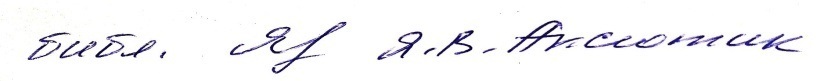 Номер раздела, темыНазвание раздела, темыКоличество аудиторных часовКоличество аудиторных часовКоличество аудиторных часовКоличество аудиторных часовКоличество аудиторных часовКоличество часовУСРФорма контролязнанийНомер раздела, темыНазвание раздела, темыКоличество часовУСРФорма контролязнанийНомер раздела, темыНазвание раздела, темыЛекцииПрактическиезанятияСеминарскиезанятияЛабораторныезанятияИноеКоличество часовУСРФорма контролязнаний1234567891 курс 1 семестр1 курс 1 семестр1 курс 1 семестр1 курс 1 семестр1 курс 1 семестр1 курс 1 семестр1 курс 1 семестр1 курс 1 семестр1 курс 1 семестр1Введение в специальность145010Зачет1.11. Основы профессиональной деятельности тренера по дзюдо28Фронтальный опрос1.22. Актуальные вопросы развития дзюдо24221.33. Меры обеспечения безопасности и профилактика травматизма в дзюдо262Фронтальный опрос1.44. Правила соревнований по дзюдо. Основы судейства2622Защита рефератов1.55. Система спортивной тренировки: цель, задачи, принципы и структура тренировки261.66. Средства, методы и условия спортивной подготовки2422Фронтальный опрос1.77. Спортивная подготовленность и пути ее достижения2162Индивидуальный опрос1 курс 2 семестр1 курс 2 семестр1 курс 2 семестр1 курс 2 семестр1 курс 2 семестр1 курс 2 семестр1 курс 2 семестр1 курс 2 семестр1 курс 2 семестр2Раздел 2 Теоретические основы дзюдо840Экзамен2.1Система спортивной тренировки: цель, задачи, принципы и структура тренировки210Опрос2.2Средства, методы и условия спортивной подготовки210Фронтальный опрос2.3Спортивная подготовленность и пути ее достижения210Фронтальный опрос2.4Физические качества борца. Уровень развития специальной работоспособности дзюдоиста210Фронтальный опрос3Раздел 3 Профессиональное мастерство428Текущий зачёт3.1Совершенствование знаний, умений и навыков анализа техники выполнения приемов дзюдо по группам классификации212Индивидуальный опрос3.2Базовая техника дзюдо. Совершенствование выполнения приемов, защит и контрприемов216Прием контрольных нормативов2 курс 3 семестр2 курс 3 семестр2 курс 3 семестр2 курс 3 семестр2 курс 3 семестр2 курс 3 семестр2 курс 3 семестр2 курс 3 семестр2 курс 3 семестр42228222Зачет, экзамен4.1Основы профессиональной деятельности тренера по дзюдо2222Опрос4.2Актуальные вопросы развития дзюдо2222Опрос4.3Меры обеспечения безопасности и профилактика травматизма в дзюдо2222Индивидуальный опрос4.4Правила соревнований по дзюдо. Основы судейства22224.5Система спортивной тренировки: цель, задачи, принципы и структура тренировки2422Защита реферата4.6Средства, методы и условия спортивной подготовки2422Фронтальный опрос4.7Спортивная подготовленность и пути ее достижения2224.8Основы интеллектуальной и психологической подготовки в дзюдо2222Фронтальный опрос4.9Техническая подготовка2224.10Особенности техники различных единоборств и методика их применения в дзюдо2222Фронтальный опрос4.11Тактика дзюдо224.12Физические качества борца222Защита реферата2 курс 4 семестр2 курс 4 семестр2 курс 4 семестр2 курс 4 семестр2 курс 4 семестр2 курс 4 семестр2 курс 4 семестр2 курс 4 семестр2 курс 4 семестр5858Зачет5.1Интегральная подготовка в дзюдо2625.2Совершенствование знаний, умений и навыков анализа техники выполнения приемов дзюдо262Фронтальный опрос5.3 Совершенствование знаний, умений и навыков анализа техники выполнения приемов дзюдо по группам классификации262Защита реферата5.4Базовая техника дзюдо. 2182Фронтальный опрос5.5 Совершенствование выполнения приемов, защит и контрприемов. Методика проведения тестирования222Индивидуальный опрос3 курс 5 семестр3 курс 5 семестр3 курс 5 семестр3 курс 5 семестр3 курс 5 семестр3 курс 5 семестр3 курс 5 семестр3 курс 5 семестр3 курс 5 семестр6126210Зачет, экзамен6.1Меры обеспечения безопасности и профилактика травматизма в дзюдо26Фронтальный опрос6.2Правила соревнований по дзюдо. Основы судейства262Контрольная работа6.3Средства, методы и условия спортивной подготовки2622Защита реферата6.4Физические качества борца2622Защита реферата6.5Интегральная подготовка в дзюдо2242Прием контрольных нормативов6.6Индивидуализация сторон подготовки квалифицированных дзюдоистов822Защита реферата6.7Овладение навыками  показа  и объяснения  техники дзюдо2622Защита реферата3 курс 6 семестр3 курс 6 семестр3 курс 6 семестр3 курс 6 семестр3 курс 6 семестр3 курс 6 семестр3 курс 6 семестр3 курс 6 семестр3 курс 6 семестр7Материально-техническое обеспечение подготовки по дзюдо107412Зачет7.1Специализированные сооружения и  комплексы для занятий дзюдо21222Фронтальный опрос7.2Инвентарь и оборудование зала дзюдо (додзё)21222Защита рефератов7.3Эксплуатация додзё2122Индивидуальный опрос7.4Уход за спортсооружениями и оборудованием для занятий дзюдо2122Контрольная работа7.5Основы методики обучения и тренировки в дзюдо22642Фронтальный опрос8Организация деятельности спортивно-оздоровительных лагерей6406Экзамен8.1Нормативно-правовое обеспечение деятельности спортивно-оздоровительных лагерей2102Фронтальный опрос8.2Планирующая документация спортивно-оздоровительного лагеря2102Защита рефератов8.3Материально-техническое и санитарно-гигиеническое обеспечение работы спортивно-оздоровительного лагеря2102Индивидуальный опрос8.4Организация идеологической, воспитательной и учебно-тренировочной работы физкультурно-оздоровительных и спортивно-массовых мероприятий в спортивно-оздоровительном лагере.102Защита рефератов4 курс 7 семестр4 курс 7 семестр4 курс 7 семестр4 курс 7 семестр4 курс 7 семестр4 курс 7 семестр4 курс 7 семестр4 курс 7 семестр4 курс 7 семестр9Система спортивной подготовки спортсменов различной квалификации4146Зачет9.1Овладение навыками показа и объяснения техники дзюдо236Фронтальный опрос9.2Основы методики обучения и тренировки в дзюдо2362Фронтальный опрос9.3Методика проведения подготовительной части урока262План-конспект9.4Методика проведения основной части урока262План-конспект9.5Методика проведения заключительной части урока222План-конспект4 курс 8 семестр4 курс 8 семестр4 курс 8 семестр4 курс 8 семестр4 курс 8 семестр4 курс 8 семестр4 курс 8 семестр4 курс 8 семестр4 курс 8 семестр10Медико-биологическое, научно-методическое, материально-техническое, информационное, финансовое обеспечение подготовки спортсменов. Антидопинговая политика в современном мире89410Зачет10.1Врачебный контроль и медицинское обеспечение в дзюдо2182Фронтальный опрос10.2Научно-методическое обеспечение подготовки спортсменов218210.3Материально-техническое обеспечение тренировочного процесса2182Фронтальный опрос10.4Информационное обеспечение, популяризация и реклама вида спорта216210.5Источники финансирования, составление сметы, поиск спонсоров122Опрос10.6Антидопинговая политика в современном мире12Опрос11Научно-исследовательская работа в дзюдо82810Экзамен11.1Методы и тематика научных исследований в спортивной борьбе2104Опрос11.2Организация и направление научных исследований в дзюдо262211.3Научно-исследовательские технологии, применяемые в дзюдо2622Фронтальный опрос11.4Методология написания научной работы2622ПрезентацияИтого10464880832БаллыПоказатели оценки1 (один)Отсутствие  приращения  знаний  и  компетенций  в  рамках не зачтено образовательного стандарта высшего образования, отказ от ответа, неявка на аттестацию без уважительной причины2 (два)Фрагментарные  знания  в  рамках  образовательного  стандарта	не зачтено	высшего образования; знания отдельных литературных источников,  рекомендованных  учебной  программой  учреждения  высшего образования  по  учебной  дисциплине  «Теория  и  методика спортивной подготовки в избранном виде спорта»; неумение использовать научную терминологию учебной дисциплины, наличие	в ответе грубых, логических ошибок; пассивность на практических, семинарских и лабораторных занятиях, низкий уровень культуры исполнения заданий3 (три)Недостаточно полный объем знаний в рамках образовательного	 не зачтено стандарта высшего образования; знание части основной литературы,	 рекомендованной  учебной  программой  учреждения  высшего	 образования  по  учебной  дисциплине  «Теория  и  методика спортивной   подготовки   в   избранном   виде   спорта»;	использование научной терминологии, изложение ответа на вопросы с  существенными,  логическими  ошибками;  слабое  владение	 инструментарием учебной дисциплины,  некомпетентность  в решении стандартных (типовых) задач; неумение ориентироваться в основных теориях, концепциях и  направлениях  изучаемой  учебной дисциплины; пассивность на практических, семинарских и лабораторных занятиях, низкий	 уровень культуры исполнения заданий4 (четыре)зачтеноДостаточный объем знаний в рамках образовательного стандарта высшего образования;	усвоение основной литературы, рекомендованной  учебной  программой  учреждения  высшего образования  по  учебной  дисциплине  «Теория  и  методика спортивной   подготовки   в   избранном   виде   спорта»; использование научной терминологии, логическое изложение ответа на вопросы, умение делать выводы без существенных ошибок;	 владение  инструментарием  учебной  дисциплины,  умение  его использовать в решении стандартных (типовых) задач; умение под руководством преподавателя решать стандартные (типовые) задачи; умение  ориентироваться  в  основных  теориях,  концепциях  и направлениях по изучаемой учебной дисциплине и давать им оценку;	 работа под руководством  преподавателя  на  практических, семинарских  и  лабораторных  занятиях,  допустимый  уровень культуры исполнения заданий5 (пять)зачтеноДостаточные знания в объеме учебной программы учреждения высшего образования по учебной дисциплине «Теория и методика спортивной подготовки в избранном виде спорта»; использование научной терминологии, грамотное, логически правильное изложение ответа на вопросы, умение делать выводы; владение инструментарием учебной дисциплины, умение его использовать в решении учебных и профессиональных задач; способность самостоятельно применять типовые решения в рамках учебной программы учреждения высшего образования по учебной дисциплине; усвоение основной литературы, рекомендованной учебной программой учреждения высшего образования по учебной дисциплине; умение ориентироваться в базовых теориях, концепциях и направлениях по изучаемой учебной дисциплине и давать им сравнительную оценку; самостоятельная работа на практических, семинарских и лабораторных занятиях, фрагментарное участие в групповых обсуждениях, достаточный уровень культуры исполнения заданий6 (шесть)зачтеноДостаточно полные и систематизированные знания в объеме учебной программы учреждения высшего образования по учебной дисциплине «Теория и методика спортивной подготовки в избранном виде спорта»; использование необходимой научной терминологии, грамотное, логически правильное изложение ответа на вопросы, умение делать обобщения и обоснованные выводы; владение инструментарием учебной дисциплины, умение его использовать в решении учебных и профессиональных задач; способность самостоятельно применять типовые решения в рамках, учебной программы учреждения высшего образования по учебной дисциплине; усвоение основной литературы, рекомендованной учебной программой учреждения высшего образования по учебной дисциплине; умение ориентироваться в базовых теориях, концепциях и направлениях по изучаемой дисциплине и давать им сравнительную оценку; активная самостоятельная работа на практических, семинарских и лабораторных занятиях, периодическое участие в групповых обсуждениях, высокий уровень культуры исполнения заданий7 (семь)зачтеноСистематизированные, глубокие и полные знания по всем разделам учебной программы учреждения высшего образования по учебной зачтено дисциплине «Теория и методика спортивной подготовки в избранном виде спорта»; использование научной терминологии (в том числе на иностранном языке), грамотное, логически правильное изложение ответа на вопросы, умение делать обоснованные выводы и обобщения; владение инструментарием учебной дисциплины, умение его использовать в постановке и решении научных и профессиональных задач; свободное владение типовыми решениями в рамках учебной программы учреждения высшего образования по учебной дисциплине; усвоение основной и дополнительной литературы, рекомендованной учебной программой учреждения высшего образования по учебной дисциплине; умение ориентироваться в основных теориях, концепциях и направлениях по изучаемой учебной дисциплине и давать им аналитическую оценку; самостоятельная работа на практических, семинарских и лабораторных занятиях, участие в групповых обсуждениях, высокий уровень культуры исполнения заданий8 (восемь)зачтеноСистематизированные глубокие и полные знания по всем разделам учебной программы учреждения высшего образования по учебной зачтено дисциплине в объеме учебной программы учреждения высшего образования по учебной дисциплине «Теория и методика спортивной подготовки в избранном виде спорта»; использование научной терминологии (в том числе на иностранном языке), грамотное, логически правильное изложение ответа на вопросы, умение делать обоснованные выводы и обобщения; владение инструментарием учебной дисциплины (методами комплексного анализа, техникой информационных технологий), умение его использовать в постановке и решении научных и профессиональных задач; способность самостоятельно решать сложные проблемы в рамках учебной программы учреждения высшего образования по учебной дисциплине; усвоение основной и дополнительной литературы, рекомендованной учебной программой учреждения высшего образования по учебной дисциплине; умение ориентироваться в теориях, концепциях и направлениях по изучаемой учебной дисциплине и давать им аналитическую оценку; активная самостоятельная работа на практических, семинарских и лабораторных занятиях, систематическое участие в групповых обсуждениях, высокий уровень культуры исполнения заданий9 (девять)зачтеноСистематизированные, глубокие и полные знания по всем разделам учебной программы учреждения высшего образования по учебной дисциплине «Теория и методика спортивной подготовки в избранном виде спорта»; точное использование научной терминологии (в том числе на иностранном языке), грамотное, логически правильное изложение ответа на вопросы; владение инструментарием учебной дисциплины, умение его эффективно использовать в постановке и решении научных и профессиональных задач; способность самостоятельно и творчески решать сложные проблемы в нестандартной ситуации в рамках учебной программы учреждения высшего образования по учебной дисциплине; полное усвоение основной и дополнительной литературы, рекомендованной учебной программой учреждения высшего образования по учебной дисциплине; умение ориентироваться в теориях, концепциях и направлениях по изучаемой учебной дисциплине и давать им аналитическую оценку; систематическая, активная самостоятельная работа на практических, семинарских и лабораторных занятиях, творческое участие в групповых обсуждениях, высокий уровень культуры исполнения заданий10 (десять)зачтеноСистематизированные, глубокие и полные знания по всем разделам учебной программы учреждения высшего образования по учебной дисциплине «Теория и методика спортивной подготовки в избранном виде спорта», а также по основным вопросам, выходящим за ее пределы; точное использование научной терминологии (в том числе на иностранном языке), грамотное, логически правильное изложение ответа на вопросы; безупречное владение инструментарием учебной дисциплины, умение его эффективно использовать в постановке и решении научных и профессиональных задач; выраженная способность самостоятельно и творчески решать сложные проблемы в нестандартной ситуации; полное и глубокое усвоение основной, дополнительной литературы по изучаемой учебной дисциплине; умение свободно ориентироваться в теориях, концепциях и направлениях по изучаемой учебной дисциплине и давать им аналитическую оценку, использовать научные достижения других дисциплин; творческая самостоятельная работа на практических, семинарских и лабораторных занятиях, активное творческое участие в групповых обсуждениях, высокий уровень культуры исполнения заданий